Timetabling Panel SubmissionByNorthern Rail LtdTTP Reference 337 (Preliminary ROTR Version 2)andTTP Reference 359 (Subsidiary ROTR* Version 4)andTTP Reference 382 (CPPP Weeks 13-15)DETAILS OF PARTIES          The names and addresses of the parties to the reference are as follows:-        a)     Northern Rail Limited whose Registered Office is at Serco House, 16 Bartley Wood Business Park, Bartley Way, Hook, Hampshire RG27 9UY ("Northern") ("the Respondent");b)    Network Rail Infrastructure Limited (Company number 2904597) whose Registered Office is at [‘Kings Place’, 90 York Way, London N1 9AG ("Network Rail” - "the Respondent").c)    West Coast Trains Ltd. (Company number 3007940) whose Registered Office is at The school house, 50 brook green, London W6 7RR (“WCTL” - "the Claimant"). d)    Northern contact: Helen Bold, Track Access Support 		Tel: 01618221085 		Email: [redacted]e)      Network Rail contact details are Joe Warr, Lead Access Planner LNW, Engineering Access Planning, 500 Station House, Elder Gate, Milton Keynes Central MK9 1BBf)      WCTL contact details are Robert Hodgkinson, Commercial operations Manager, North Wing Offices, Euston Station, London, NW1 2HSTHE DEFENDANT’S RIGHT TO CONTEST THIS REFERENCEThis matter is referred to a Timetabling Panel] ("the Panel") for determination in accordance with Condition D2.2.8 and D5.1 of the Network Code.CONTENTS OF REFERENCEThis Response to the Claimant’s Sole Reference includes:-a) The subject matter of the dispute is as set out in Section 4 b) A summary of those issues in dispute in Section 5c) A detailed explanation of the Defendant’s arguments in support of its position on those issues where it disagrees with the Claimant’s Reference as set out in Section 6.1 d)  Any further related issues not raised by the Claimant, but which the Defendant considers fall to be determined as part of the dispute as set out in Section 6.2 e) The decisions of principle sought from the Panel in respect of           legal entitlement and remedies in Section 7f) Appendices and other supporting material shown in summary in Section 8SUBJECT MATTER OF DISPUTE 4.1  This submission is raised as a result of the timetable dispute brought by West Coast Trains Limited, (WCTL) against Network Rail Infrastructure Limited, (Network Rail), as referenced in the joint submission Reference, dated 12th January 2011. 4.2  The issues relative to this dispute are three LNW Route Rules of the Route [ROTR] as issued on 5th February 2010 (TTP337), issued on 9th July 2010 (TTP359) and further subsequent changes under Network Code D2.1.10 and ROTP Part 3.5 have also occurred during 13th December 2010 (see under TTP382). 4.3  The dispute arises as a consequence of a request by WCTL change in the timing of the ROUs to commence at 21.00 on the relevant Saturday and finish at around 1300 on each of the relevant Sundays on weeks 13 to 15, (25th June to 15th July) and relate to route between Wilmslow / Cheadle Hulme and Slade Lane Jn via Stockport.4.4  Copies of relevant extracts of the documents referred to in this paragraph are included in the joint submission by West Coast Trains Limited (WCTL) and Network Rail Infrastructure Limited, (Network Rail), dated 12th January 2011. SUMMARY OF DISPUTE5.1   The Manchester Piccadilly to Stockport corridor is a key artery in the Northern Rail service provision south on Manchester with a significant number of services operating to / from Manchester Piccadilly via Stockport. Annex A details Northern Rail’s contractual rights on this route and is include for completeness but also to assist the panel in understanding the complexity of the service provision and the stopping pattern which needs to be replicated by bus services. In summary Northern rail has rights to operate 226 services on a Saturday and 99 services on a Sunday.5.2  The nature of a ROU is that each train operating company on the restricted route is prevented from fulfilling its obligations under its Service Level Commitments, (SLC). Annex B includes the relevant extracts from Northern Rail Ltd’s SLC under its Franchise Agreement. This highlights the difference in the commitments in terms of Saturday services compared with the Sunday provision.5.3   Northern Rail’ s position in this dispute results from extensive experience in managing blocks during the West Coast Main Line upgrade and the understanding gained as a result, in optimising the train /bus service provision. A key issue, in restrictions in the Manchester area, has been the management of  the bus operations at Manchester Piccadilly. WCTL has provided a copy of Network Rail’s Seven Day Railway strategy and Network Availability Implementation Plan as supporting information for its claim. Northern Rail believes that these documents have no contractual basis and therefore are not relevant to this hearing.EXPLANATION FROM THE DEFENDANT’S PERSPECTIVE OF EACH ISSUE IN DISPUTE The underlying premise of the WCTL claim, (as reflected in paragraph 4.5 of the joint submission), is the weighting and application of the Decision Criteria (Network Code D4.6). Northern Rail addresses the specific issues raised in relation to the application of the decision criteria in this section.6.1  Issues where the Defendant qualifies or refutes the Claimant’s CaseJoint Submission – Paragraph 6.1.8WCTL has questioned the impact of its request on local services to/from Manchester.   This statement is based on the assumption that rail replacement services, (buses), will only be required between Stockport and Manchester. This assumption is incorrect. Northern Rail’s service provision for restrictions on use at Stockport, would likely to be as follows:-Please note that the table above is based on the assumption that suitable paths will be available on the Styal line. If this is not the case, a bus service would be required for the entire Manchester – Crewe route. A tram service is available form Altrincham as stated, which will provide an alternative service for Manchester-Altrincham, but will not benefit passengers travelling to stations between Manchester and Altrincham and on to Chester. Although not relevant to this dispute, it should be noted that there is no tram service available to New Mills Central.WCTL also refer to the consideration of civil disorder during the decision process. As stated above Northern Rail will need to use buses for considerable distances (up to 45 miles) with journey times of between 20 minutes and 2.5 hours. There is the additional issue in that there is no standing provision on buses. All these factors have a potential impact on law and order. WCTL has provided no evidence to support its statement that civil disorder tends to occur after 23.30. Northern Rail’s last Saturday train service leaves Manchester Piccadilly at 23.37. In Northern Rail’s own experience, civil disorder is not limited to the period after 23.30. Northern Rail’s assertion is supported by the statement provided by the British Transport Police, (Annex C).ISSUES NOT ADDRESSED BY THE CLAIMANT THAT THE DEFENDANT CONSIDERS SHOULD BE TAKEN INTO ACCOUNT AS MATERIAL TO THE DETERMINATION6.2.1  Joint Submission – Paragraph 6.1.9Northern Rail confirms that the statement made by Network Rail in paragraph 6.1.15a of the joint submission that 26 Northern Rail services will be affected by the re-timing of the ROU to 21.00 on Saturdays. The implication to passengers in terms of bus services are shown in paragraph 6.1.1 of this submission.6.2.2  Joint Submission – Paragraph 6.1.10WCTL has stated that the number of passengers affected by Network Rail’s ROU requirement is significantly higher than the number of passengers that would be affected under its proposal. Decision Criteria D4.6.1 (a) states that the interests all users should be considered in the evaluation. Given that the data supporting this paragraph has been redacted, Northern Rail is unable to comment on the passenger loading data for all users. We note however, that details of Northern Rail’s passenger loadings, where available, are included in Annex Q of the joint submission.  Northern Rail passengers loadings (where available) for the applicable Sunday services, have been included in Annex D of this submission, for further consideration. The WCTL concern in this paragraph in relation to the potential to civil disorder has been made without an understanding of Northern Rail’s bus requirements for the period between 21.00 and 23.30 on Saturdays The current estimation is a requirement of 43 buses to cover the services affected. Northern Rail experience suggests that the risk of public order issues is greater for services leaving Manchester on a Saturday night than would be experienced on a Sunday afternoon for in-bound services to Manchester. In addition, Northern has public order concerns regarding the need for passengers travelling from Manchester to stations between Wilmslow and Crewe, to change at Wilmslow. The risk is believed to be, again lower, on a Sunday afternoon. There is a similar issue for Buxton passengers changing at Hazel Grove.6.2.3  Joint Submission – Paragraph 6.1.12WCTL refer to the overriding criterion used in the decision process for this disputed ROU. Northern Rail Ltd recognises the importance of criterion D4.6.1(a) in trying to achieve a balance between competing interests (TTP376/377 Part 8.5.7). Northern believes that Network Rail’s decision in relation to the timing of these ROUs, has been  made following an assessment of the full requirements of this decision criterion, which, requires Network rail to have  “___regard, in particular, to safety”  in reaching a decision. Evidence for this point is shown in the table in paragraph 6.1.20 of the joint submission, in particular bullet point number 6.Why the arguments raised in 6.1 to 6,3 taken together favour the position of the DefendantNorthern Rail believes that WCTL’s questioning of the weighting and application of the decision criteria in relation to these ROUs, has been based on incomplete information. The table included in paragraph 6.1.20 demonstrates that in publishing the CPPP on 13th December, Network Rail has assessed the implications for all users on the route and has considered all the requirements of the Decision Criteria restrictions, including criteria (a) (h) and (g). 7.  DECISION SOUGHT FROM THE PANELNorthern Rail Ltd  seeks the following outcome from the Panel’s DeterminationThat Network Rail has correctly applied the Decision Criteria and that therefore the published access should remain unchanged under condition D5.3.1 of the Network Code.          8.   APPENDICES AND ANNEXES Northern Rail Ltd Defendant confirms that it has complied with Rule H21 of the Access Dispute Resolution Rules., which requires that “Copies of the following documents shall also be annexed and cross referenced to the reference:Annex A –Northern Rail Ltd’s Contractual Firm Access Rights (Extracts from the Track Access Agreement.Annex B – Northern Rail Ltd’s Service Level Commitments (Extracts)Annex C – BT Police Statement On Bus Replacement Services.Annex D – Northern Rail Passenger Counts – Sunday pm9.   SIGNATURESNor UsedAnnex ANorthern Rail LtdTrack Access Agreement (Extracts)Dated 6th January 2010Service Group ED10 - South Manchester2	Passenger Train SlotsTable 2.1: Passenger Train Slots3	IntervalsTable 3.1: Service IntervalsTable 3.1a: Morning Peak Service Intervals and frequencyNotes to Table: 1.Where application of the permitted variation shown in columns 2 and 3 above causes a Passenger Train Slot to fall within another defined hour or immediately before or immediately after the first and last times respectively shown above, the Train Operator’s Firm Rights under paragraphs 3.1 and 3.2 shall be deemed to have been met.Table 3.1b: Evening Peak Service Intervals and frequencyNotes to Table:1 Where application of the permitted variation shown in columns 2 and 3 above causes a Passenger Train Slot to fall within another defined hour or immediately before or immediately after the first and last times respectively shown above, the Train Operator’s Firm Rights under paragraphs 3.1 and 3.2 shall be deemed to have been met.Table 3.3: Earliest and latest Passenger Train Slots4	Calling PatternsTable 4.1: Calling Patterns 5	Specified EquipmentTable 5.1: Specified Equipment Notes to Table:1 Any Standard Specified Equipment or Additional Specified Equipment included in this Table 5.1 may not be used until and unless the necessary route clearance has been obtained.6 Journey TimesTable 6.1: Maximum Journey Times Annex BExtracts From Northern Rail Service Level Commitment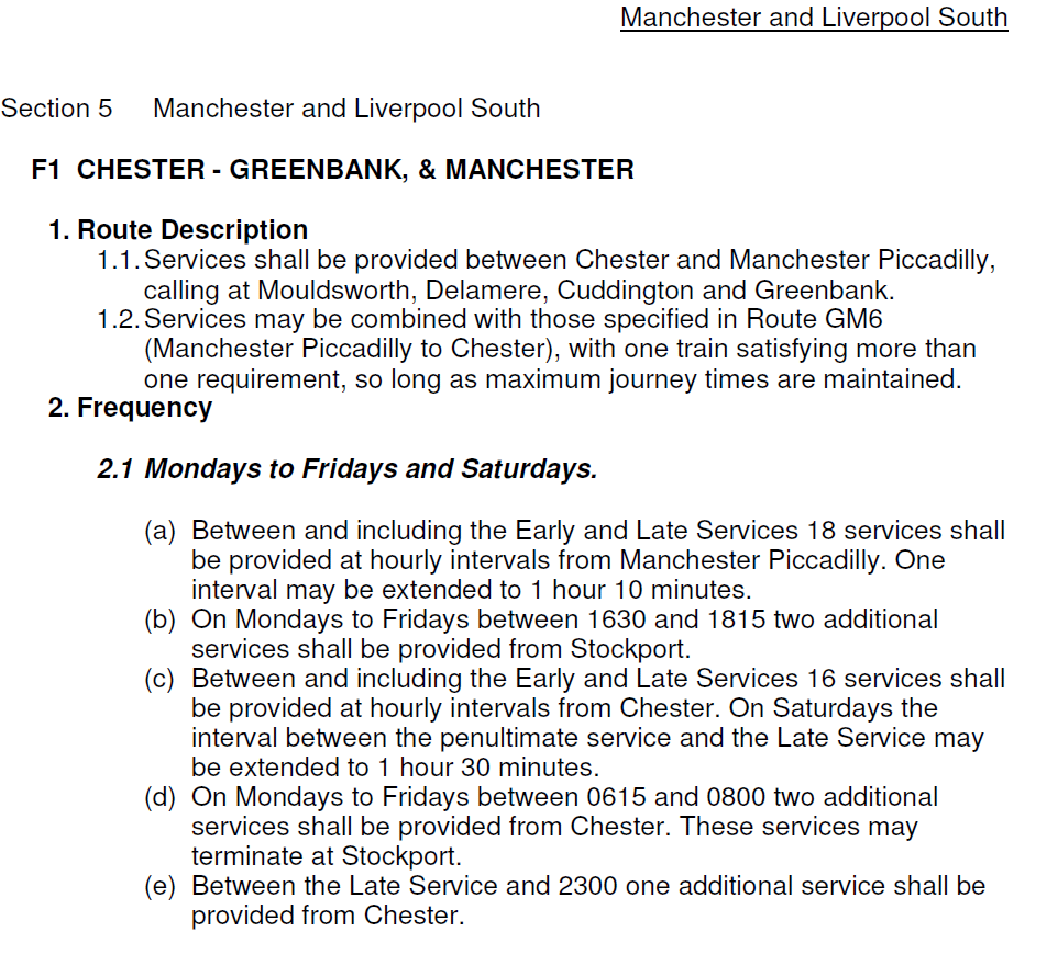 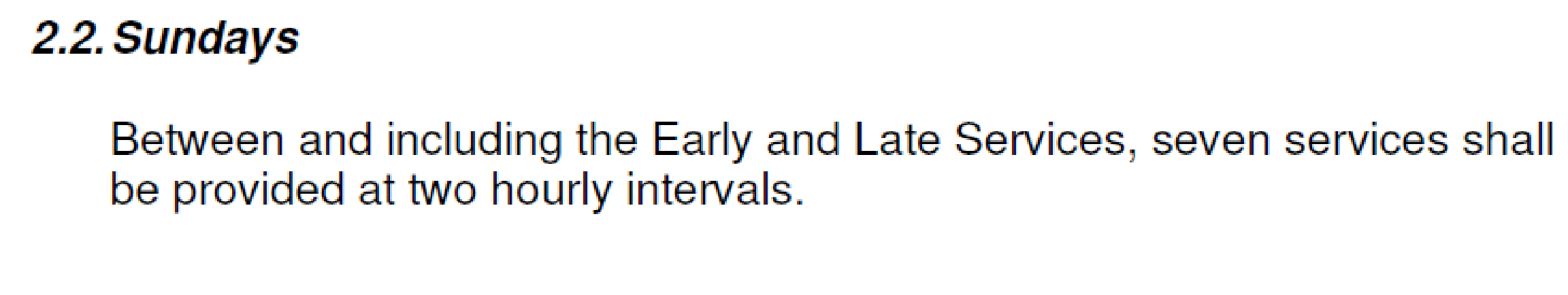 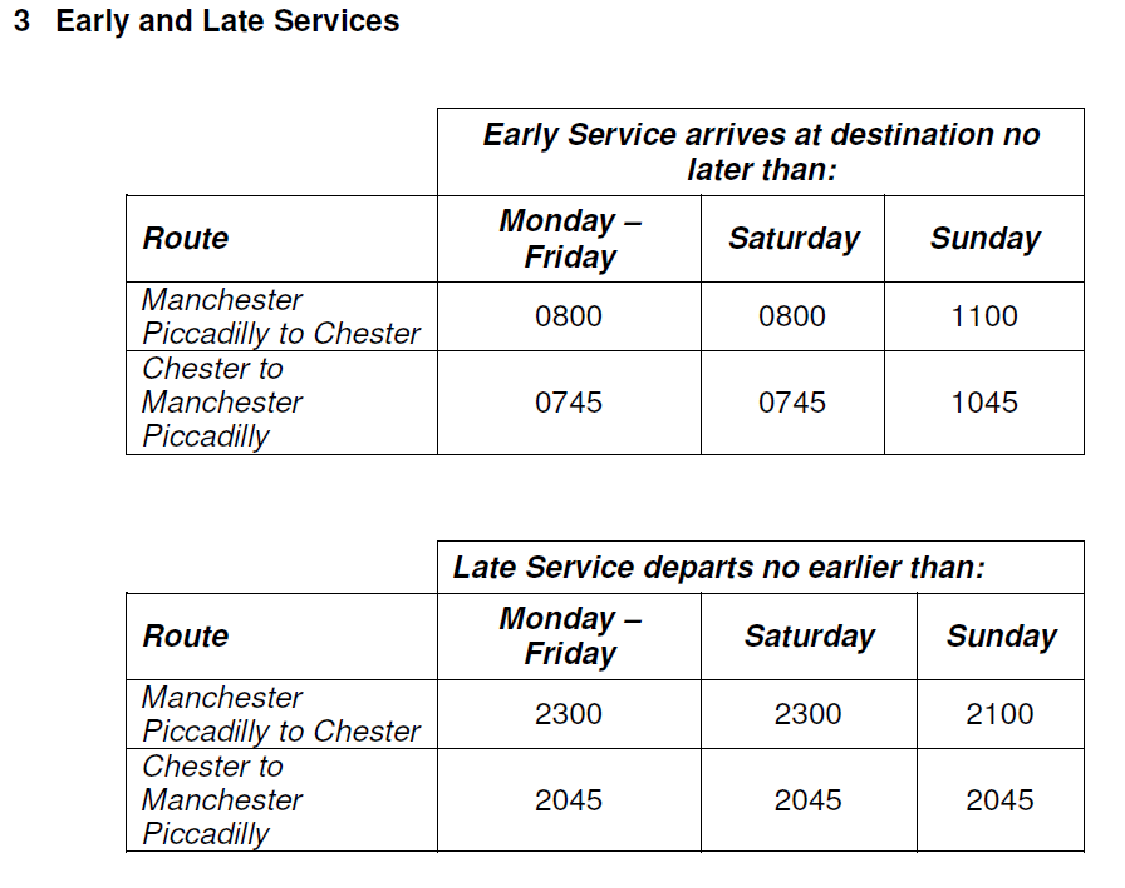 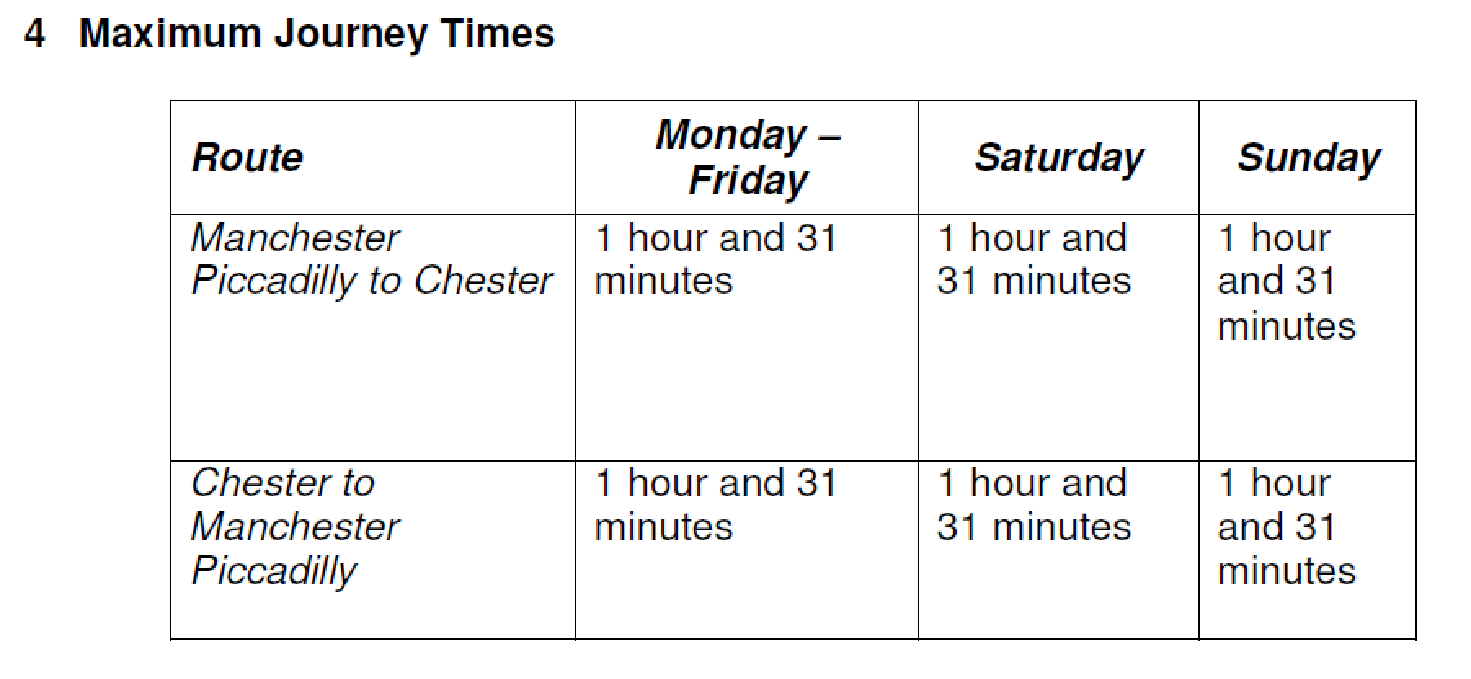 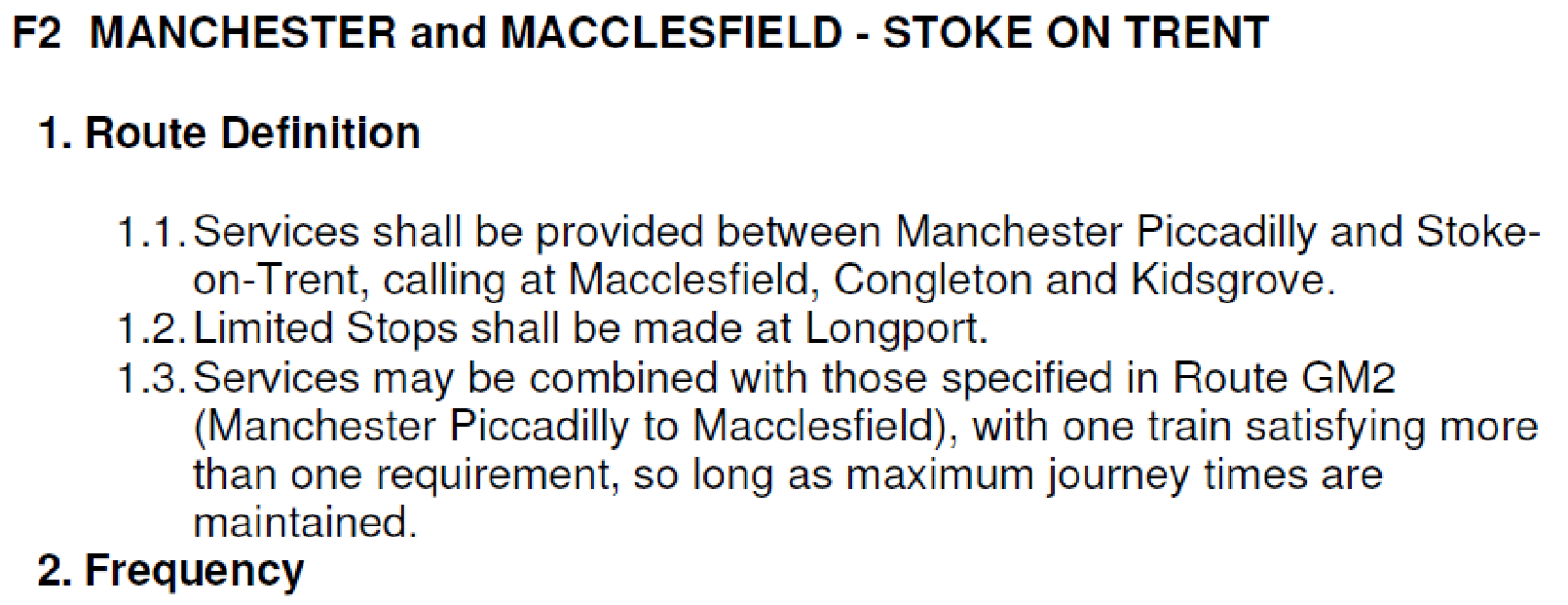 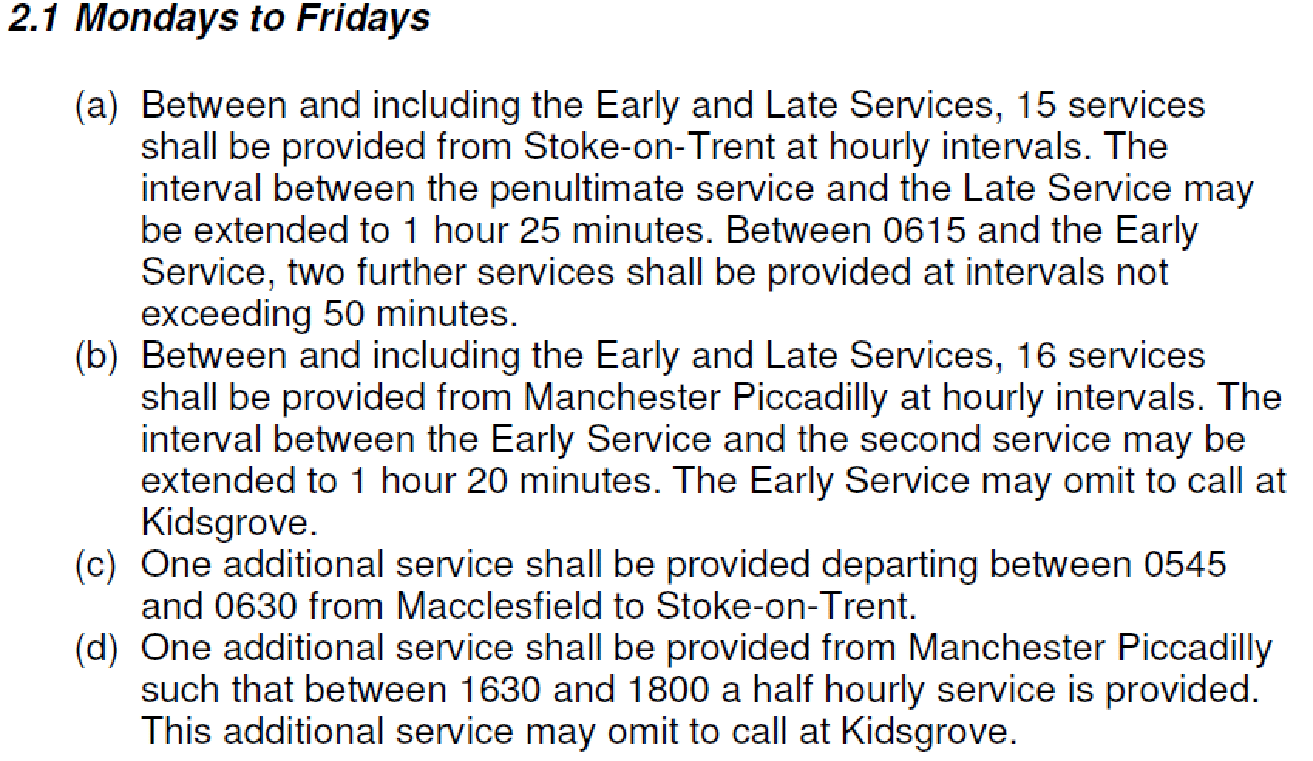 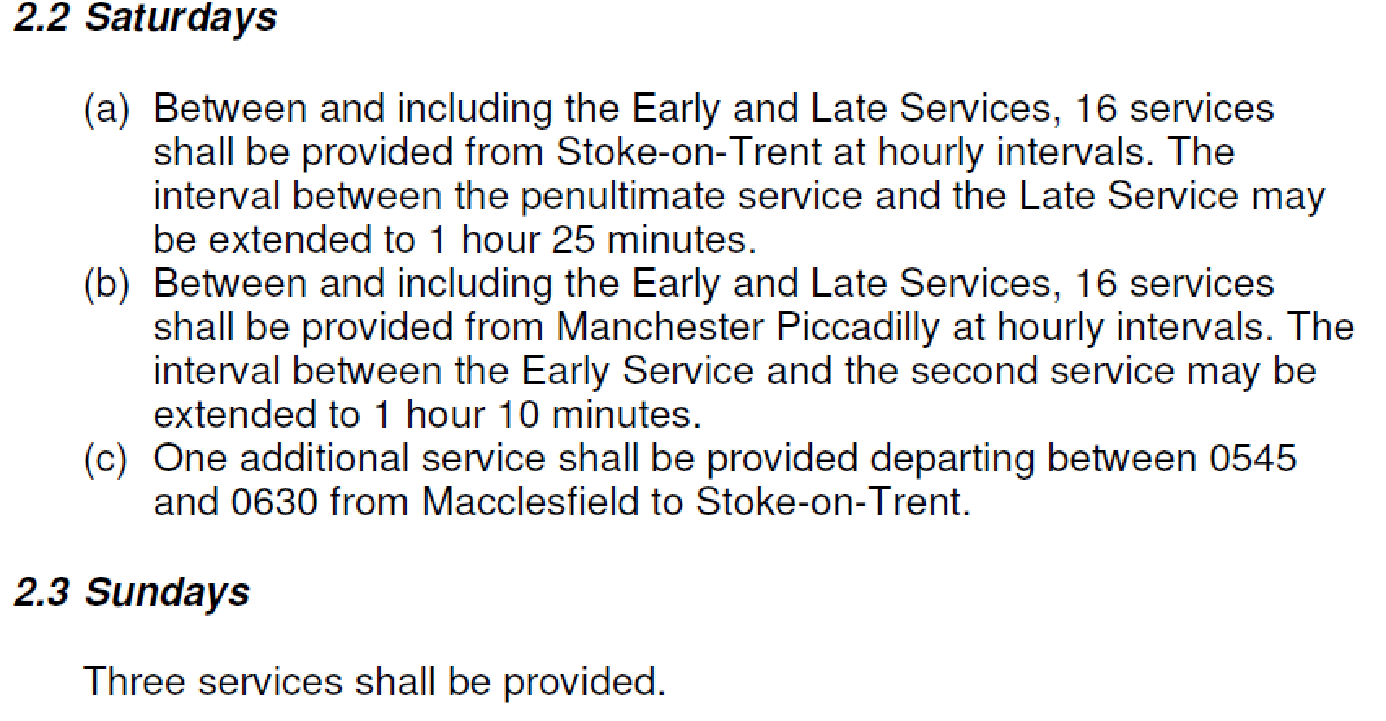 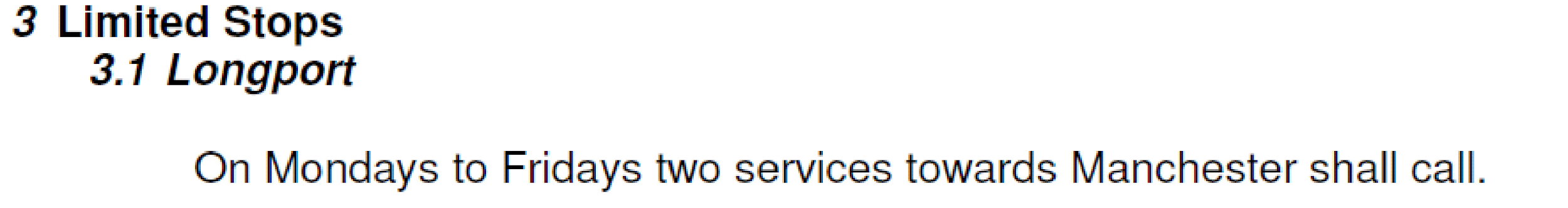 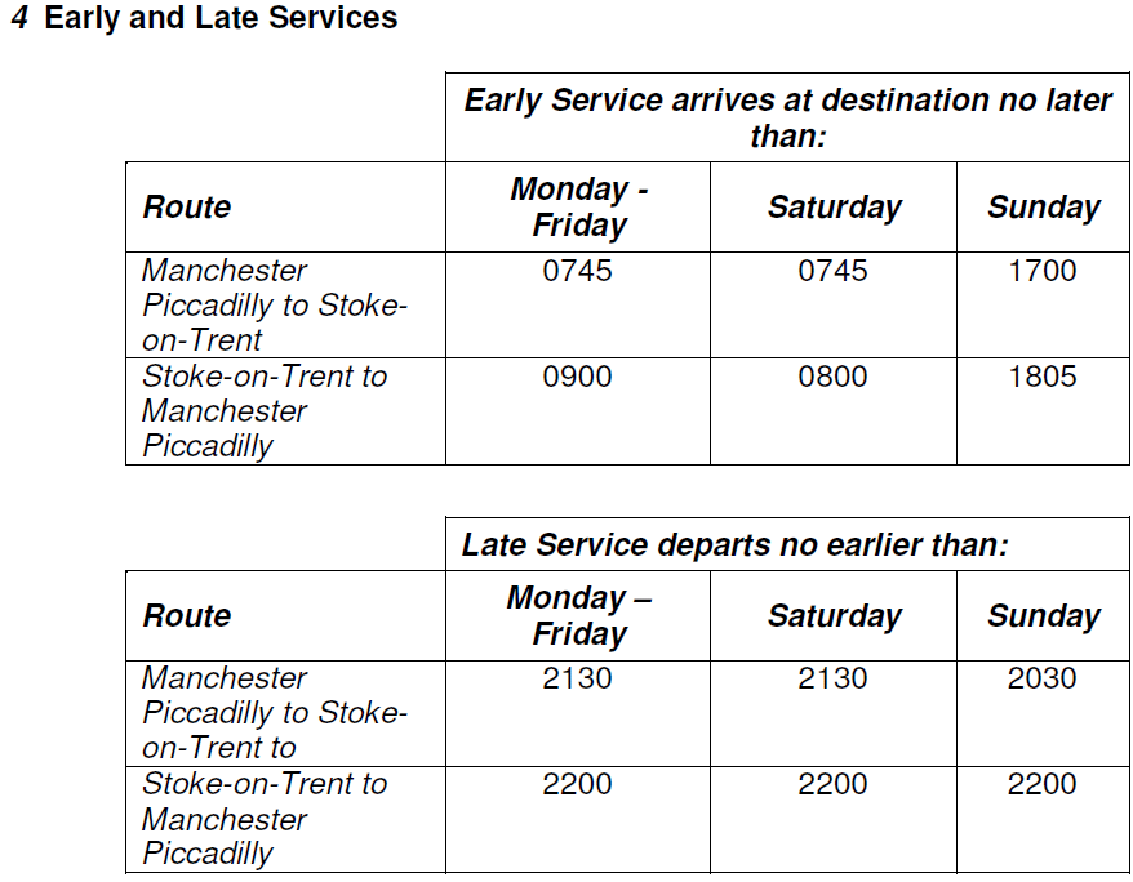 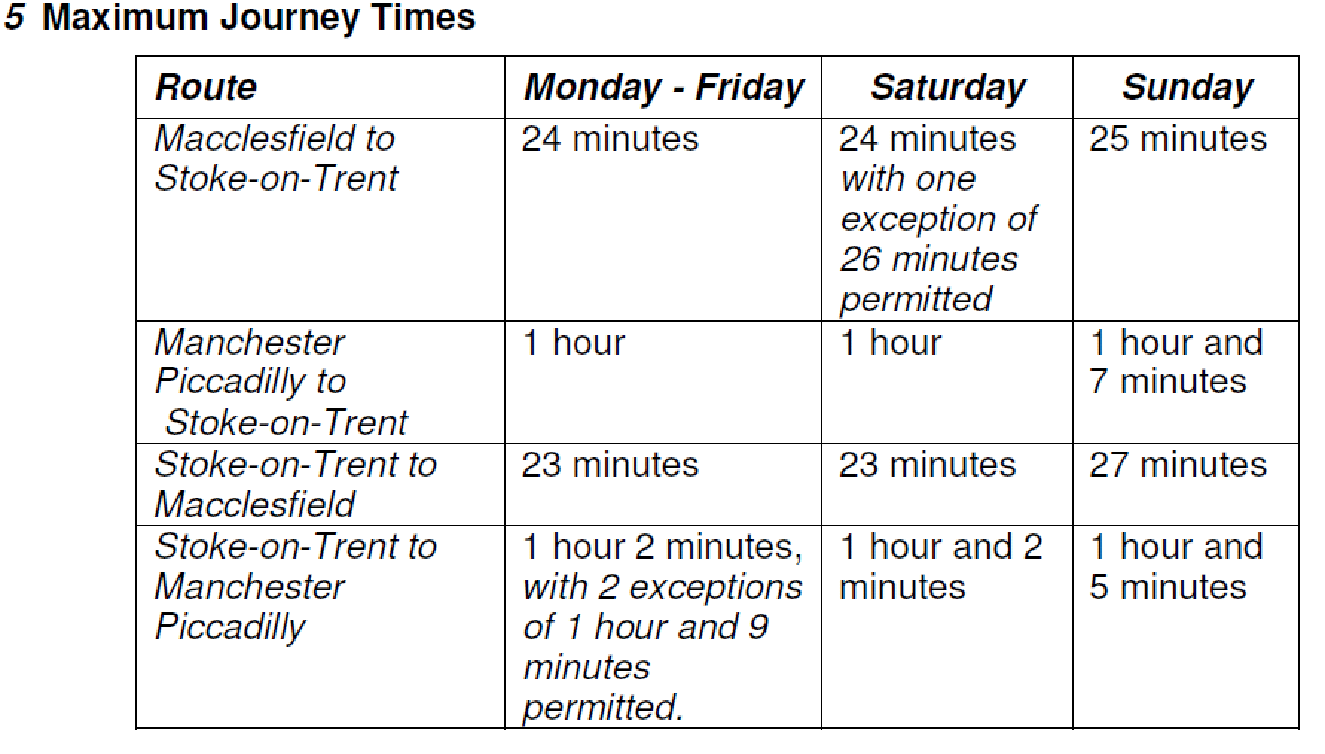 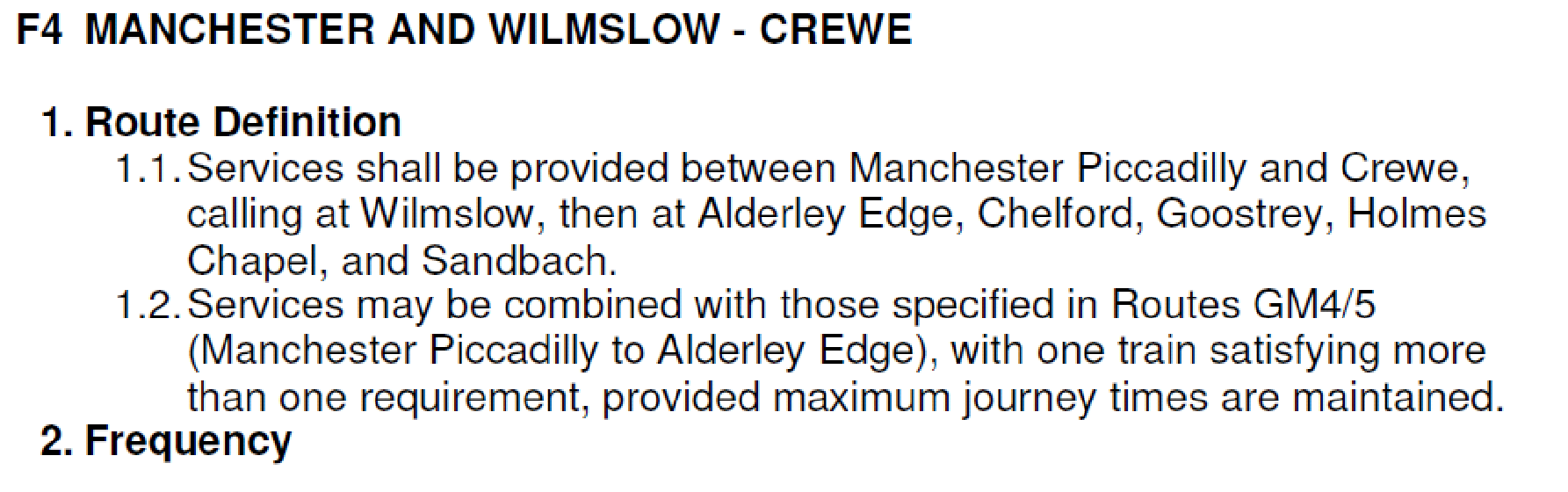 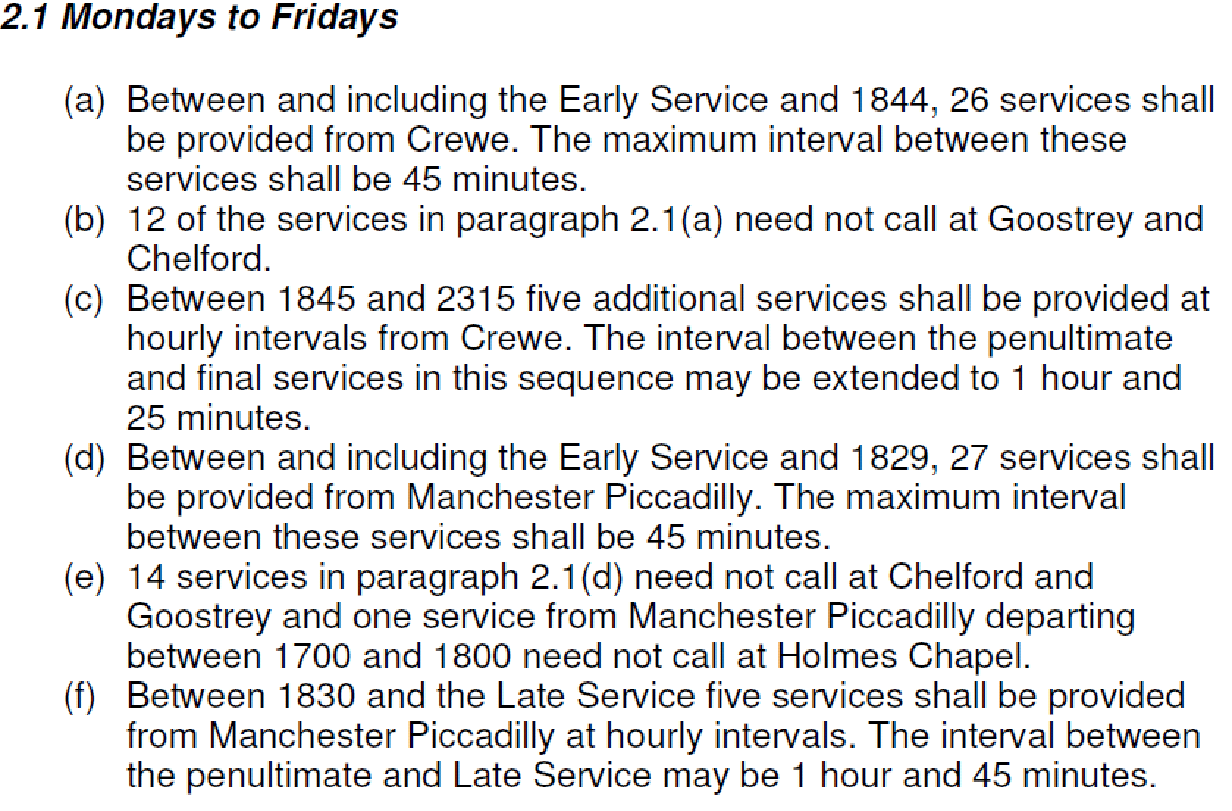 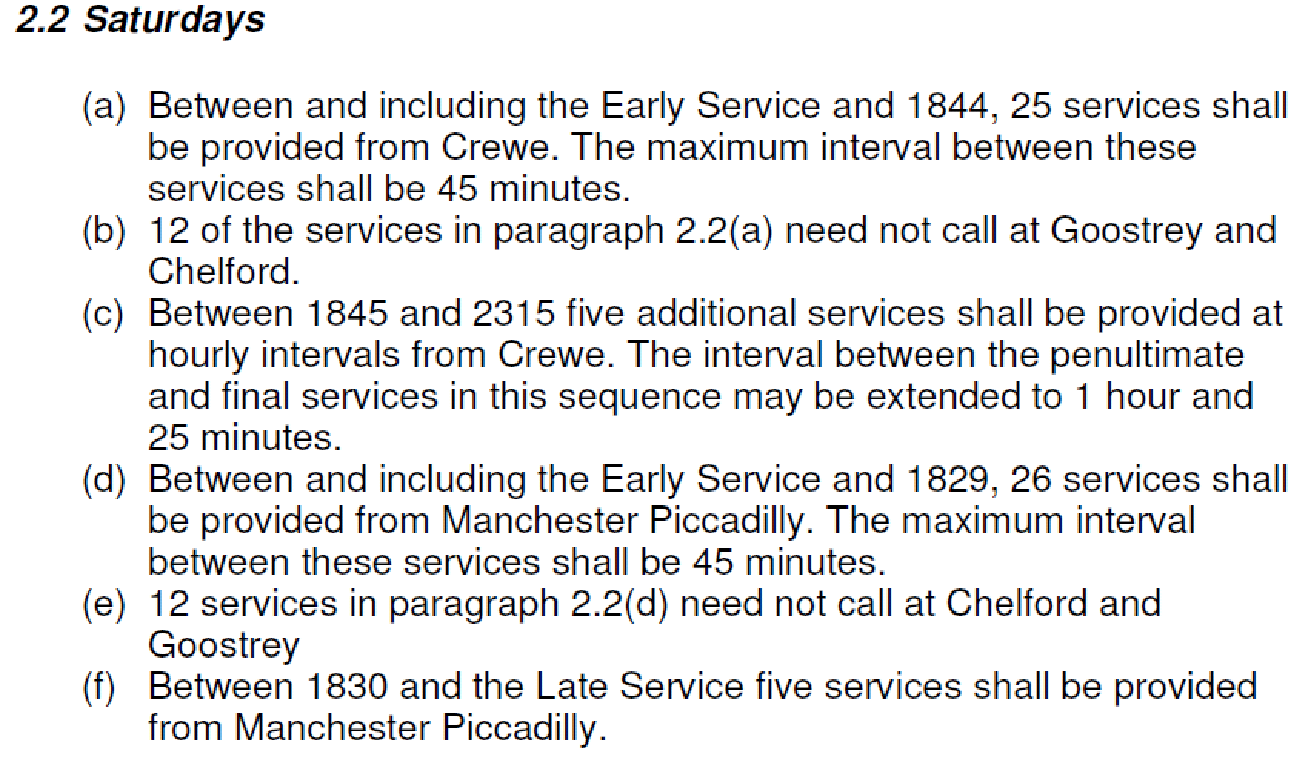 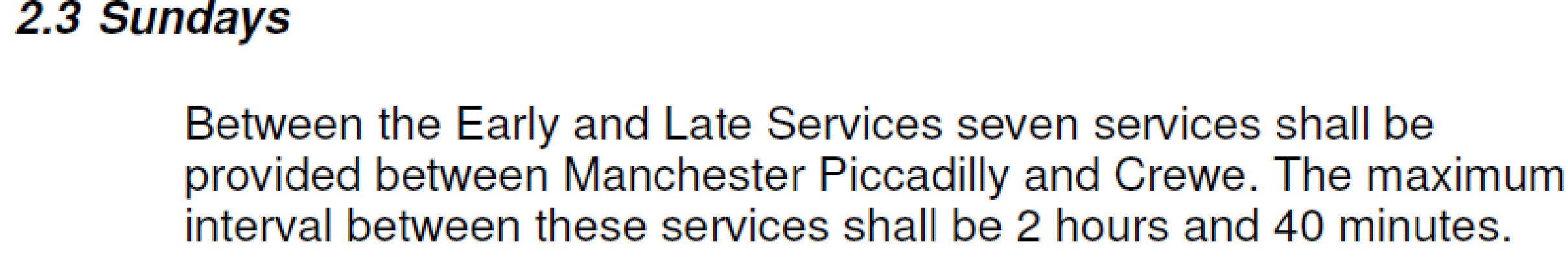 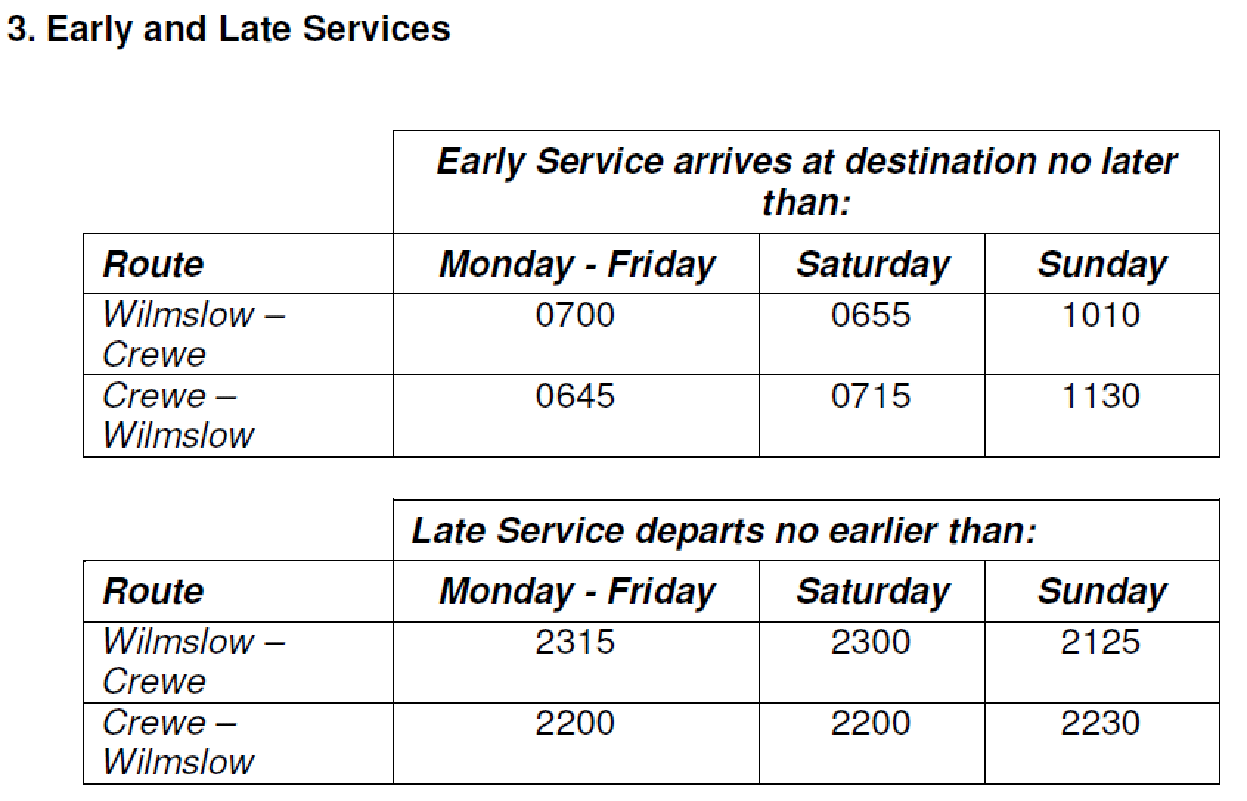 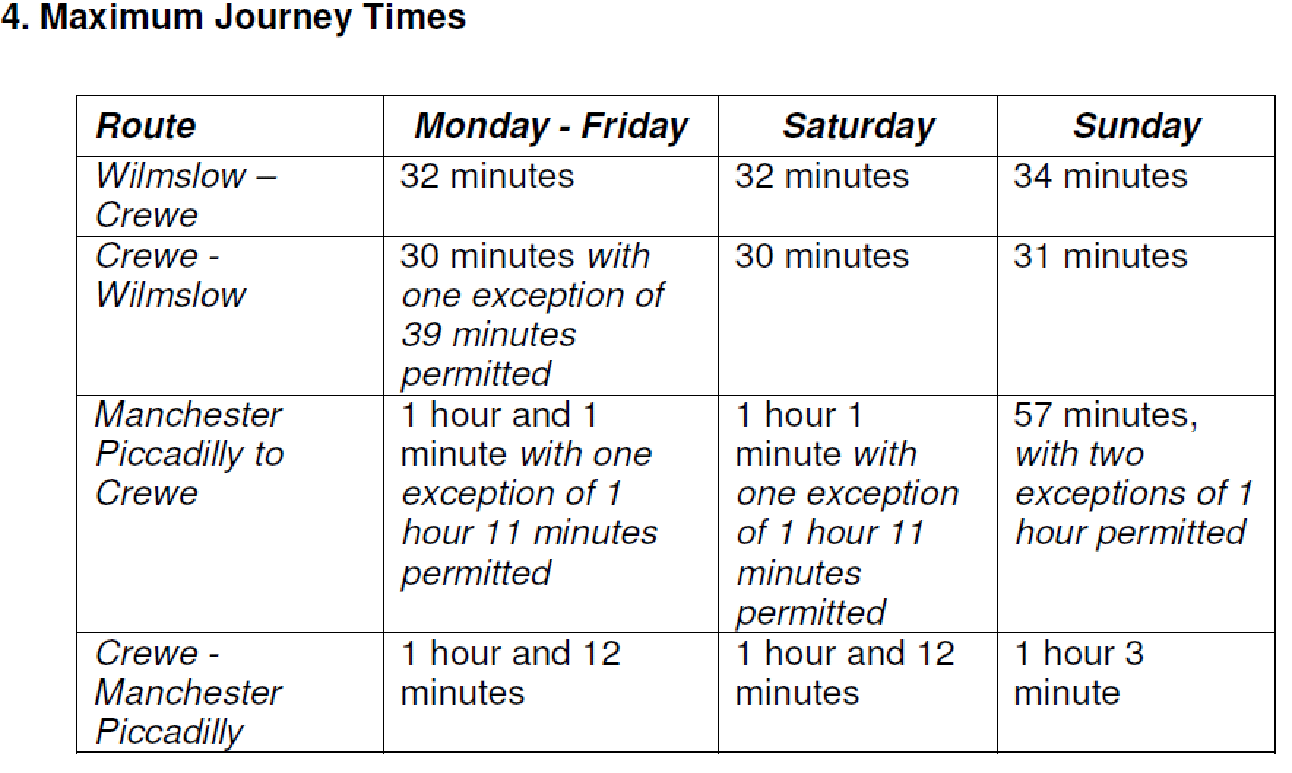 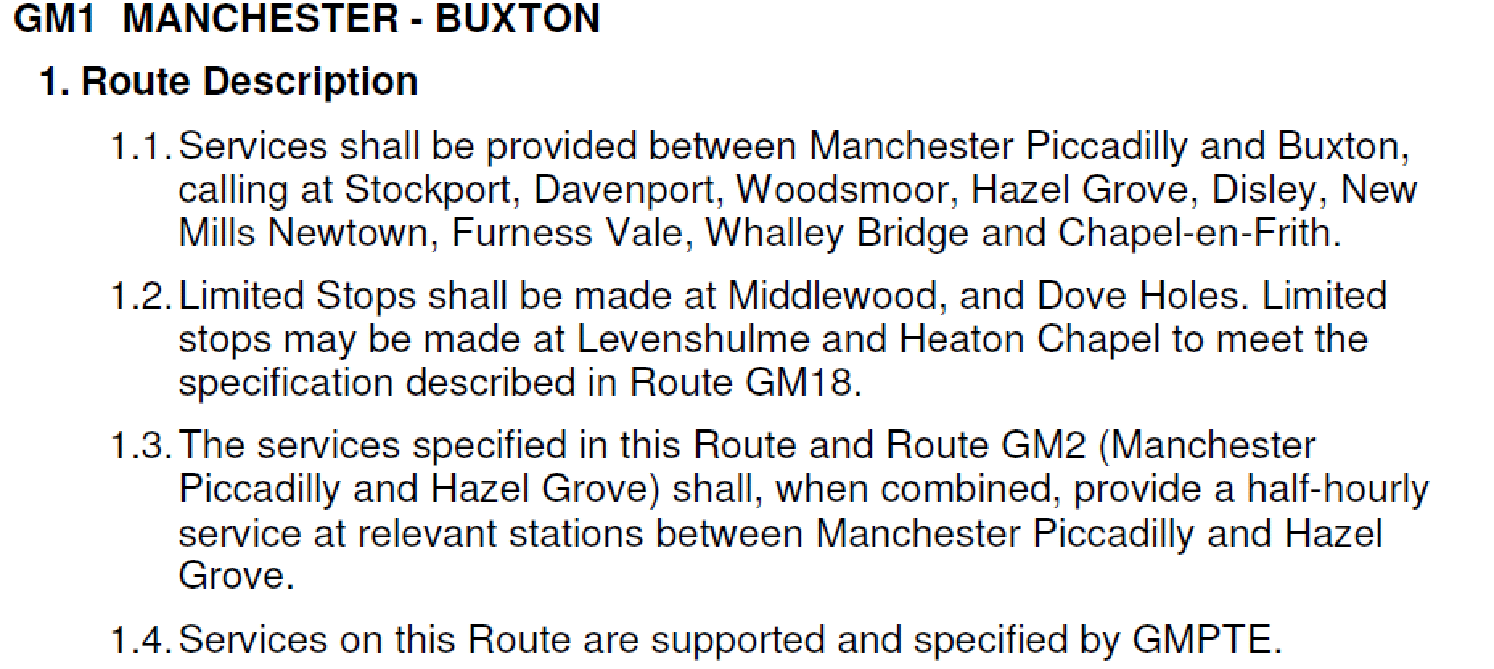 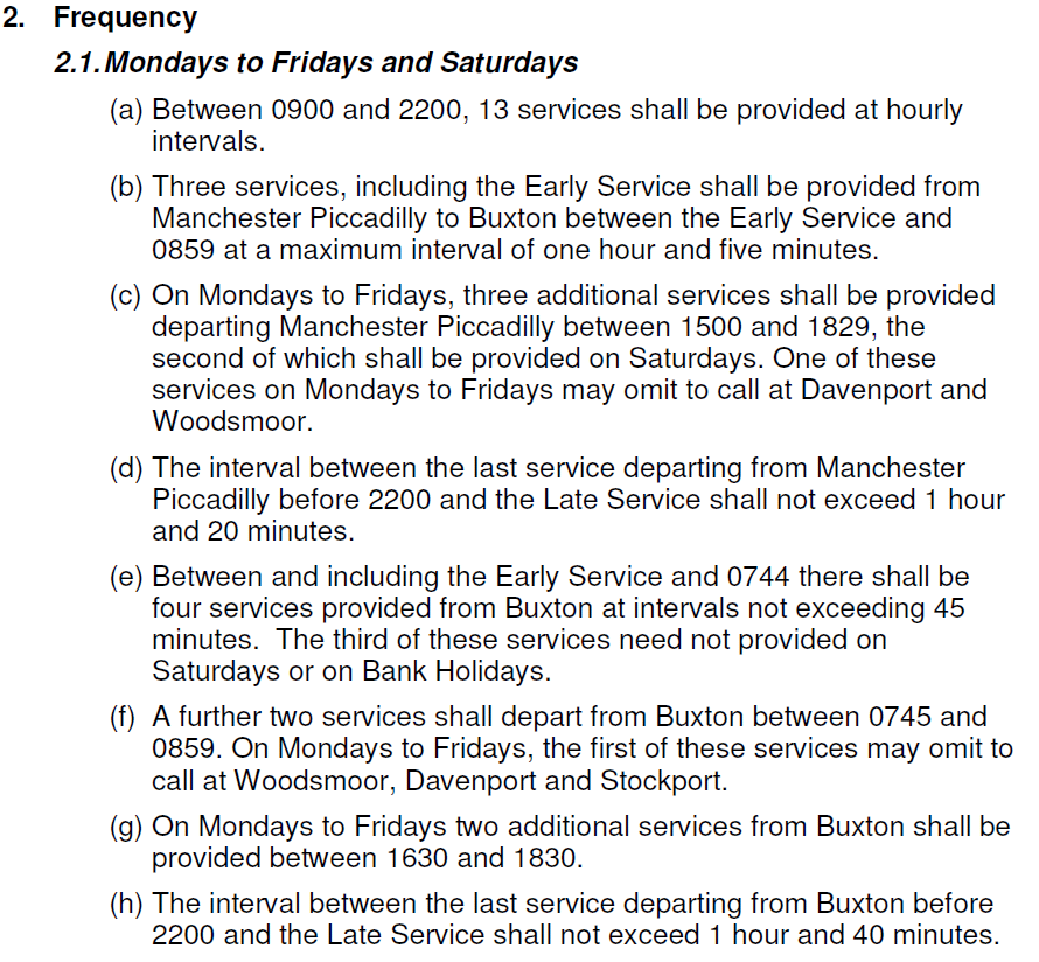 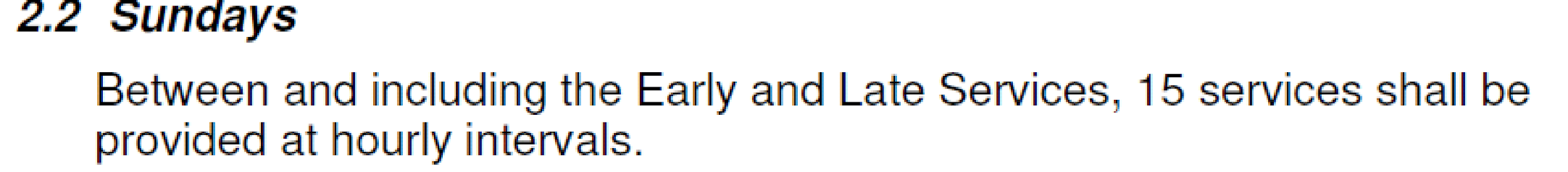 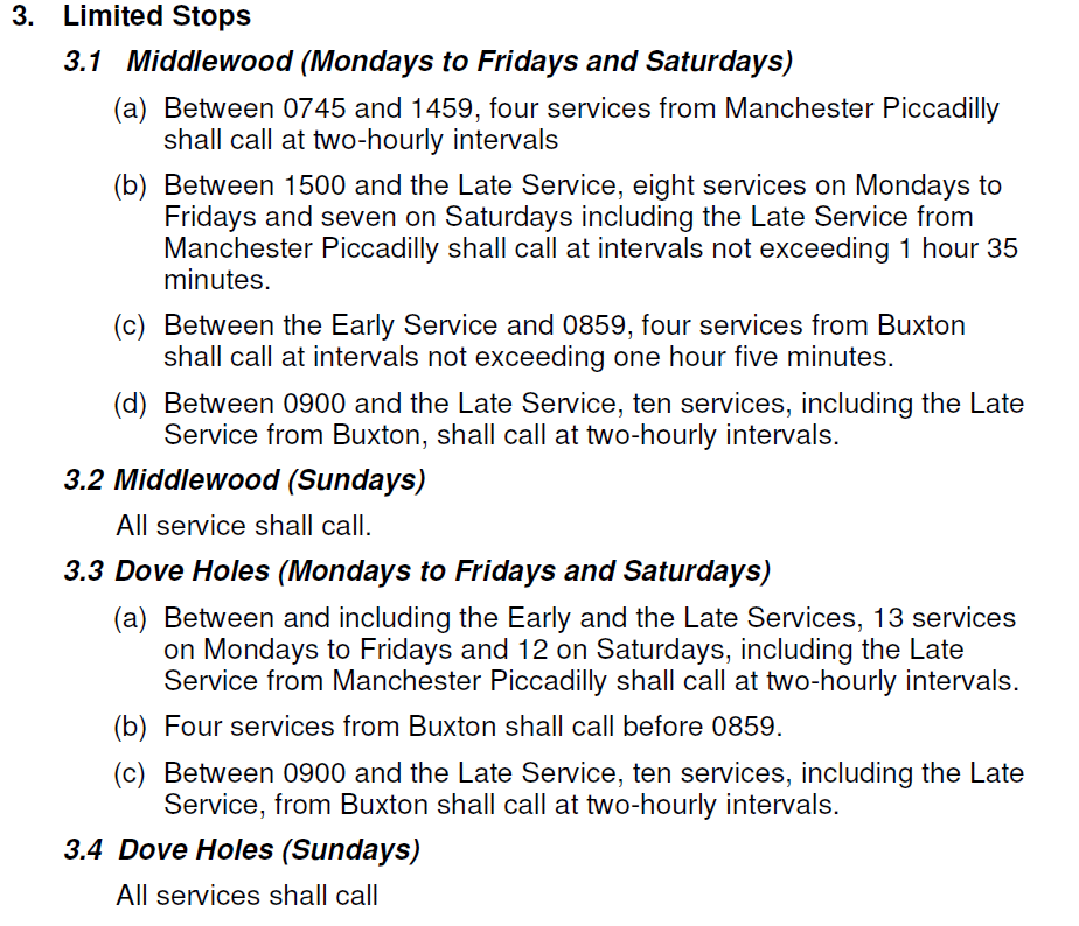 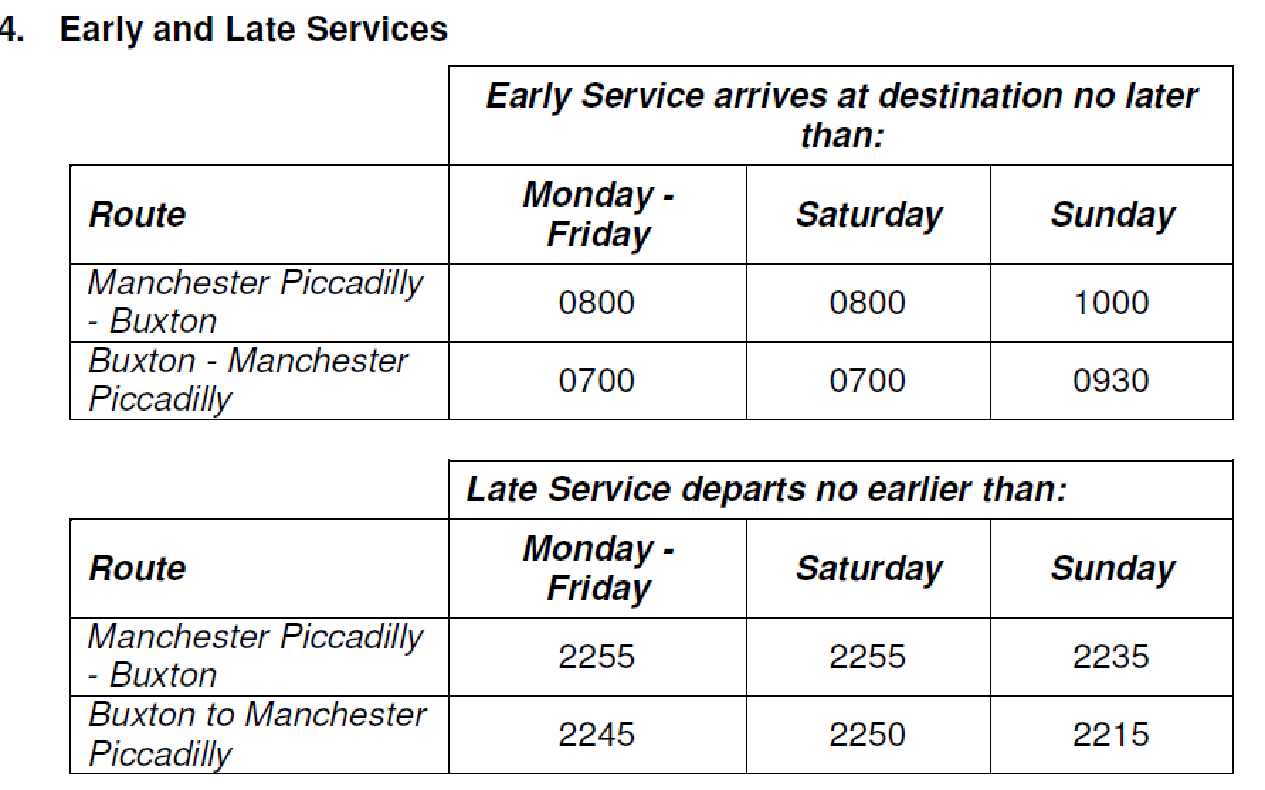 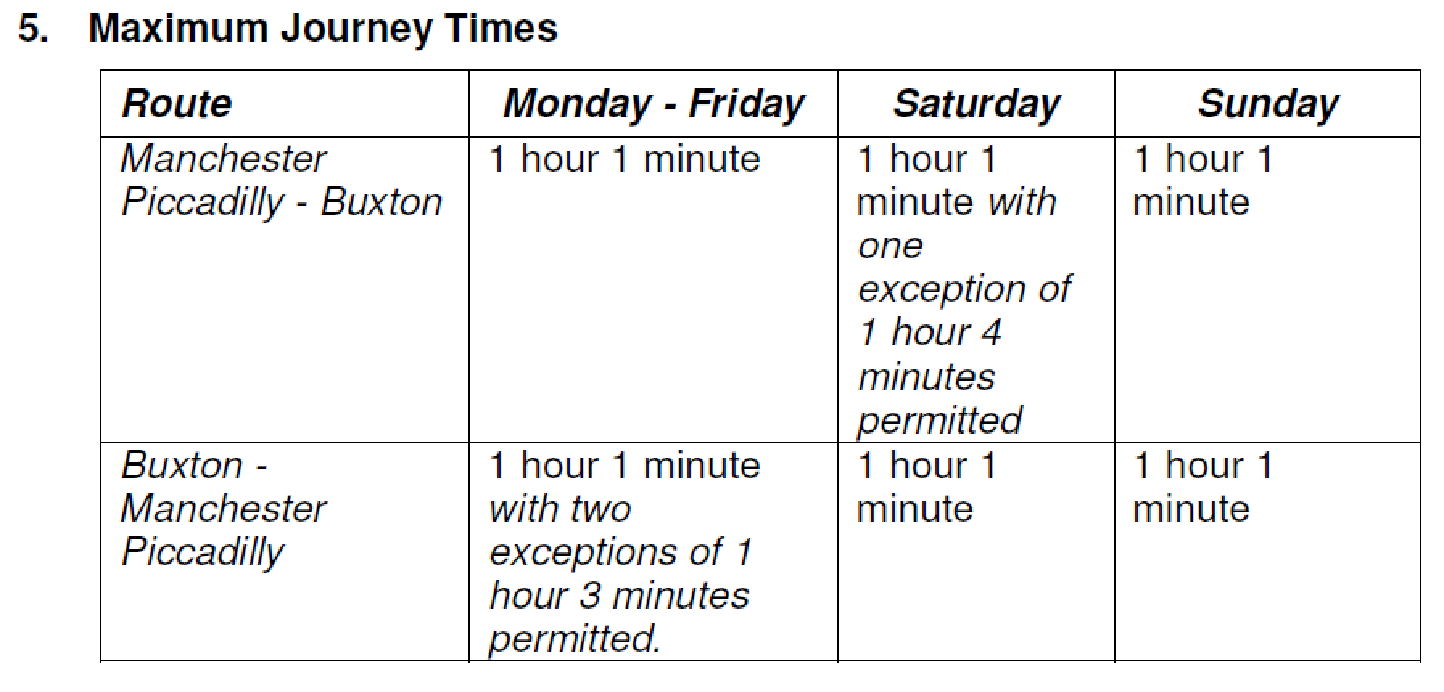 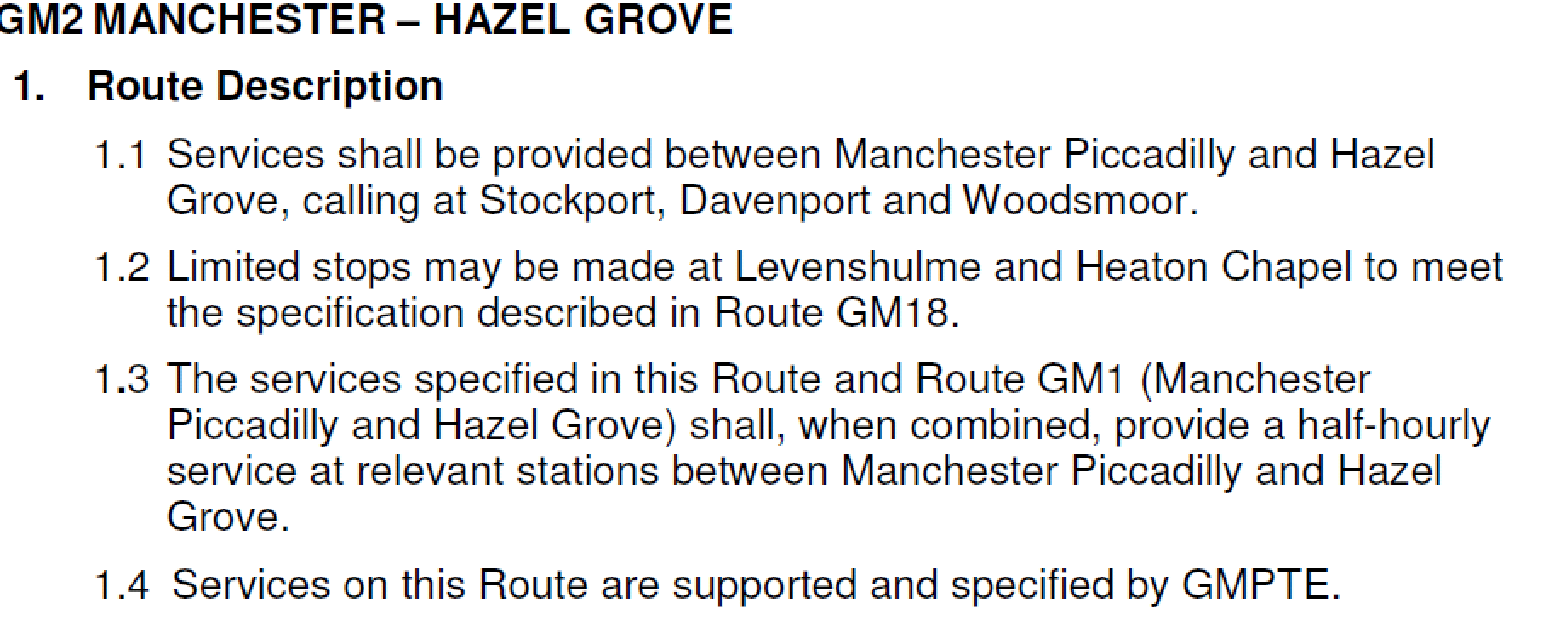 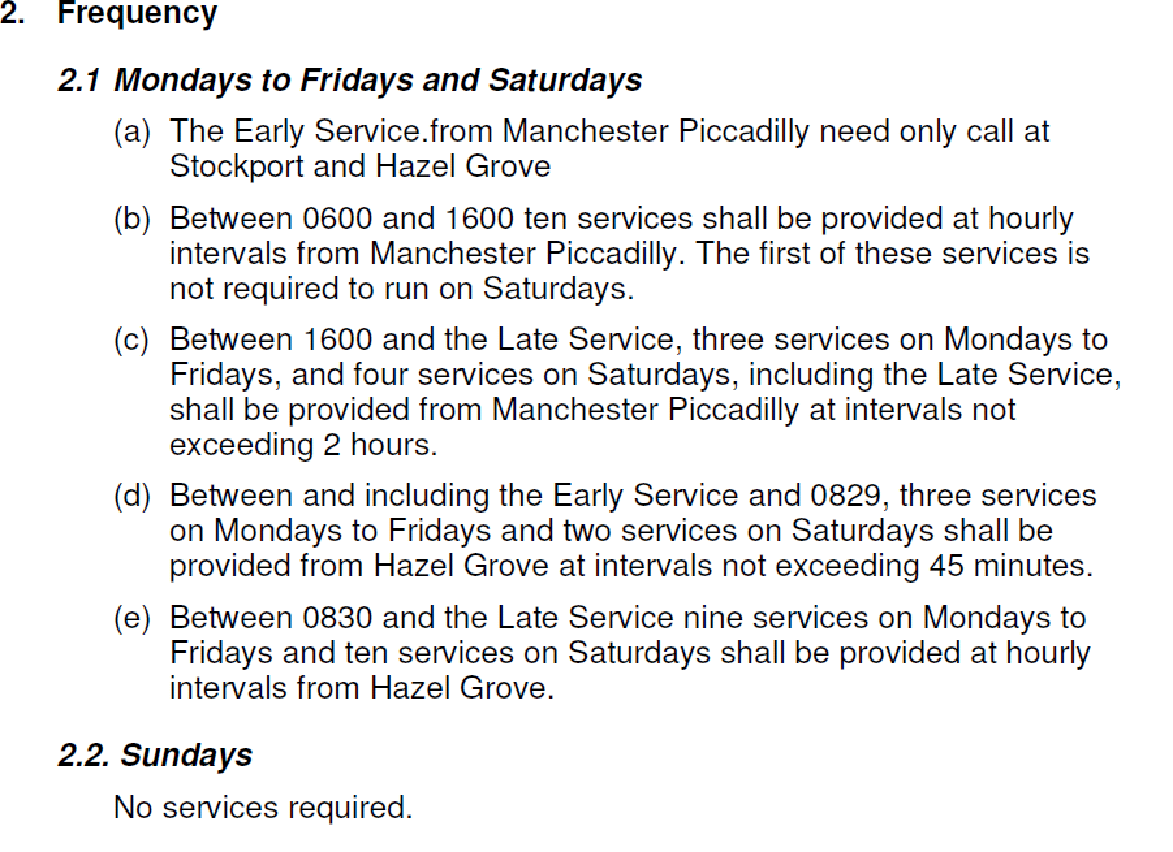 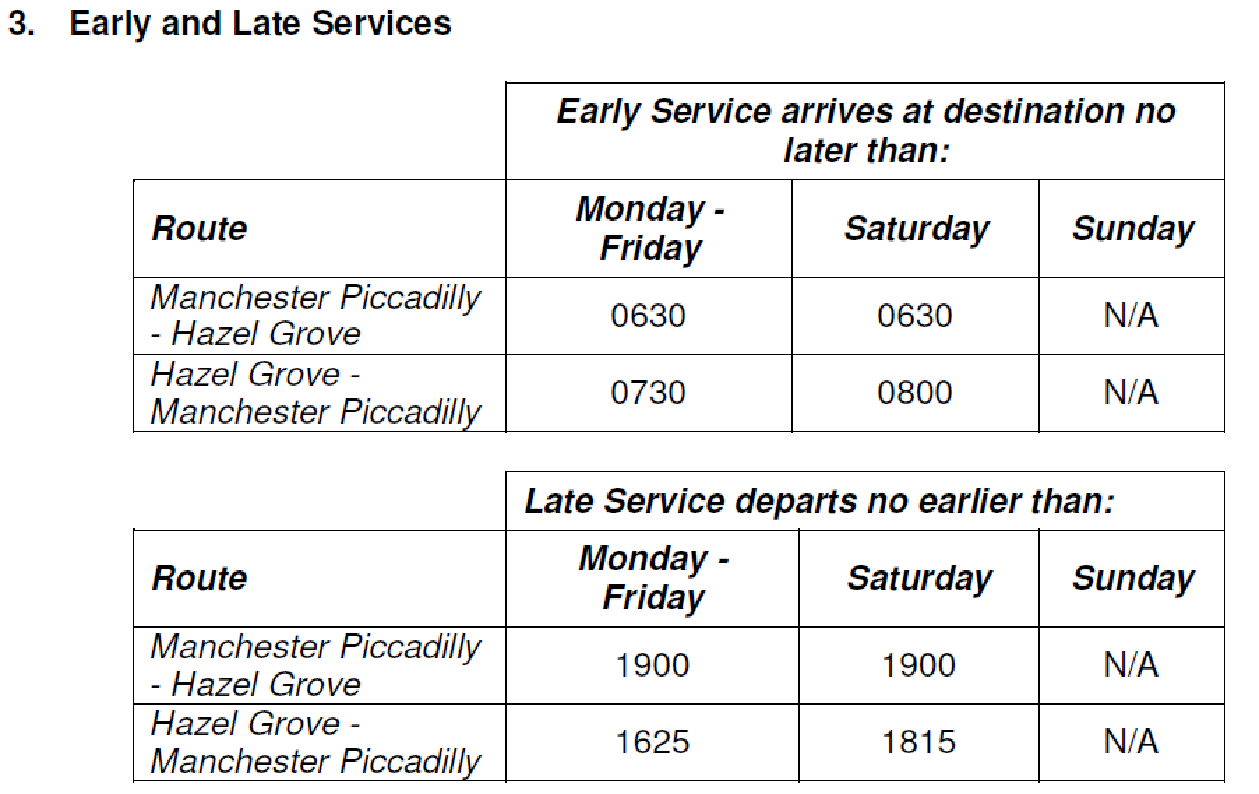 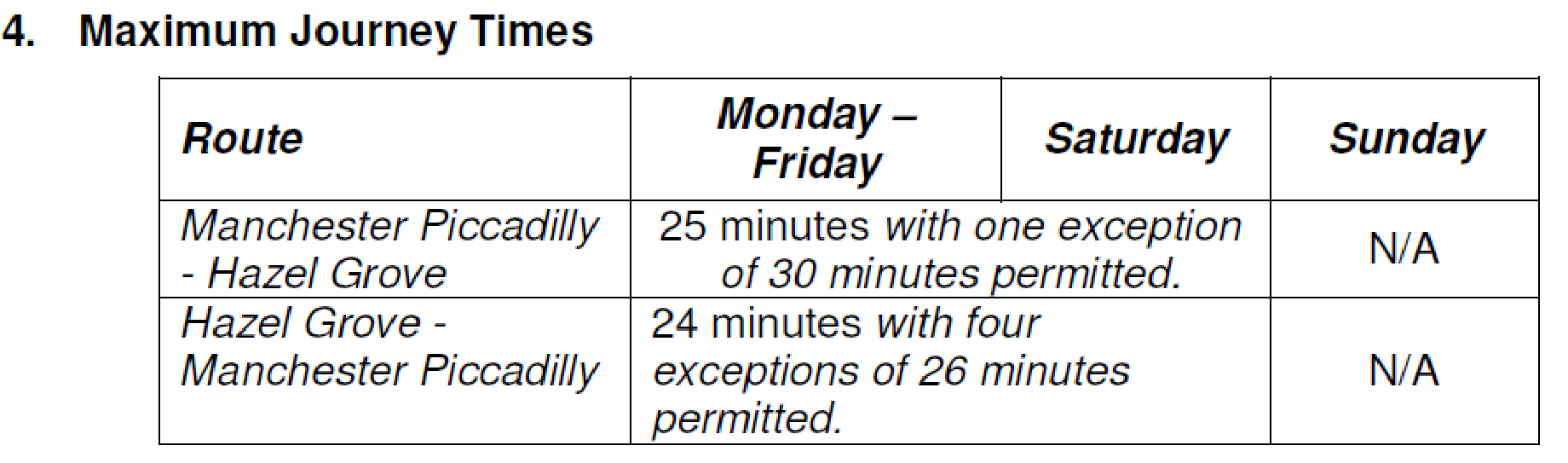 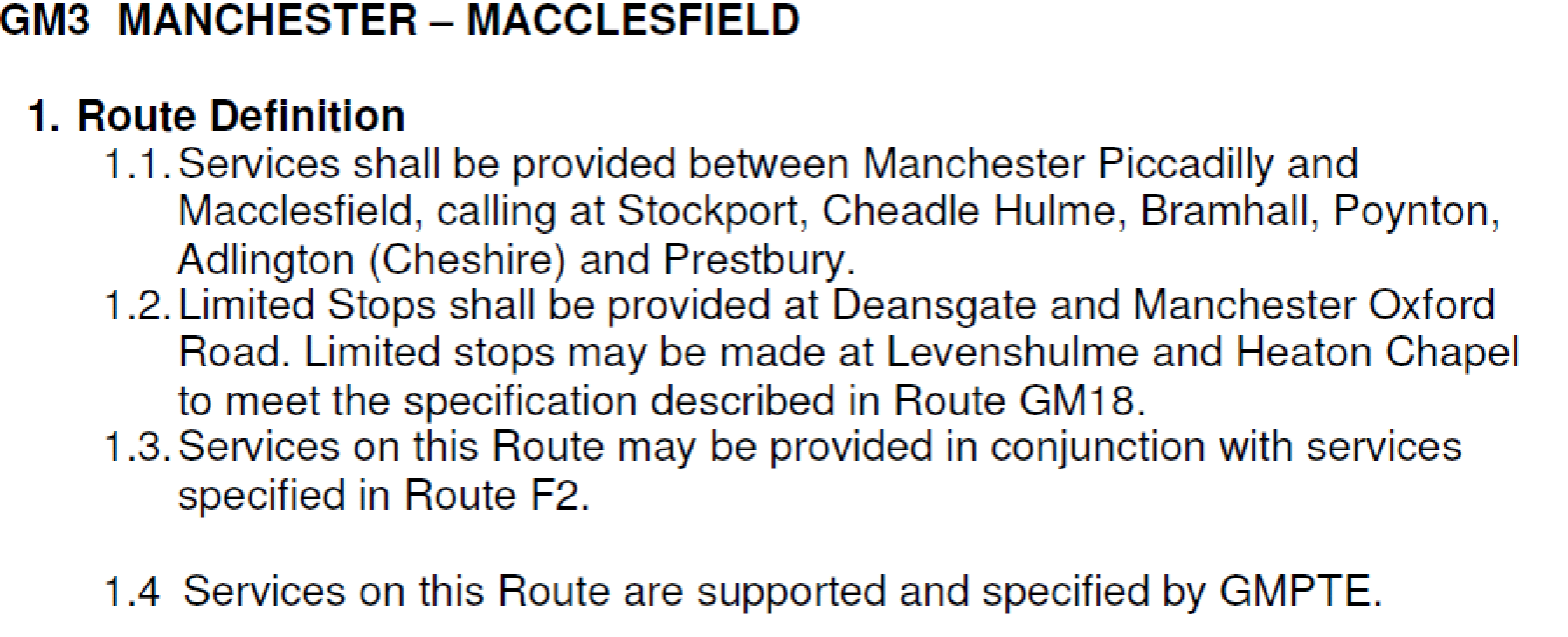 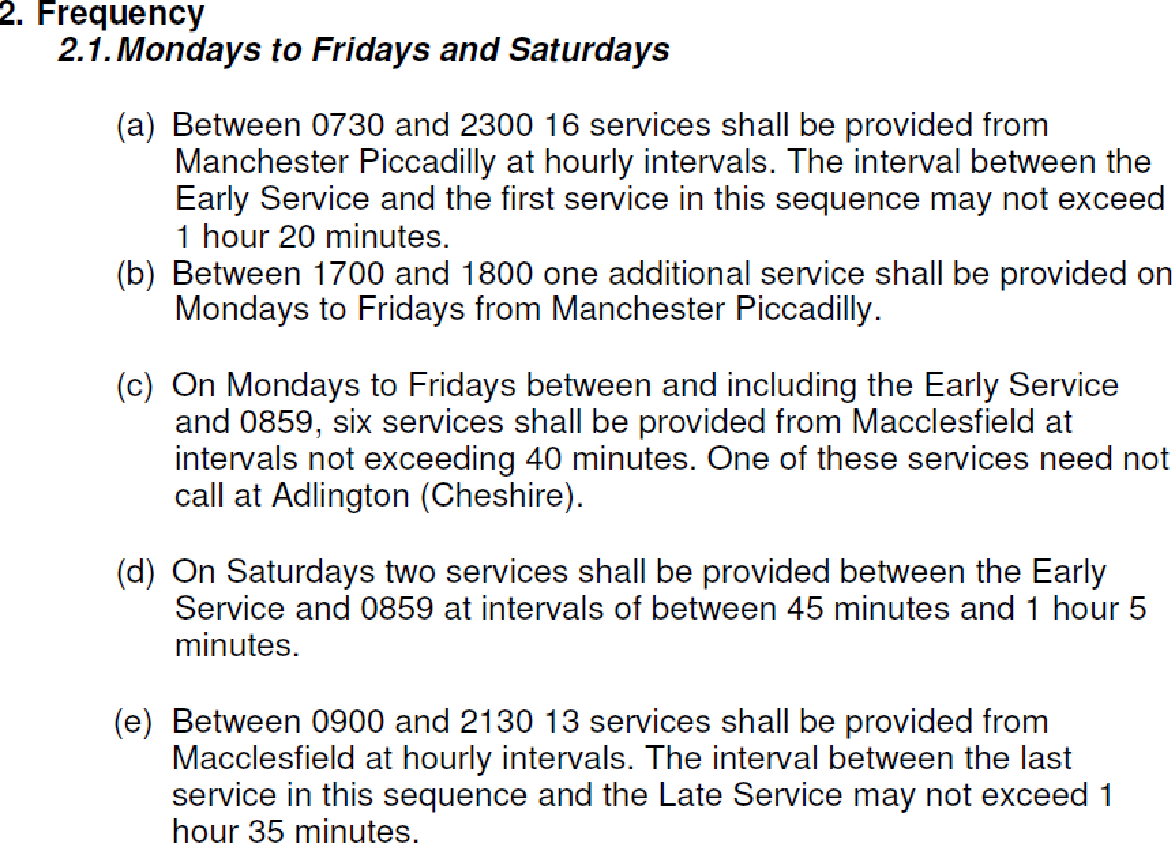 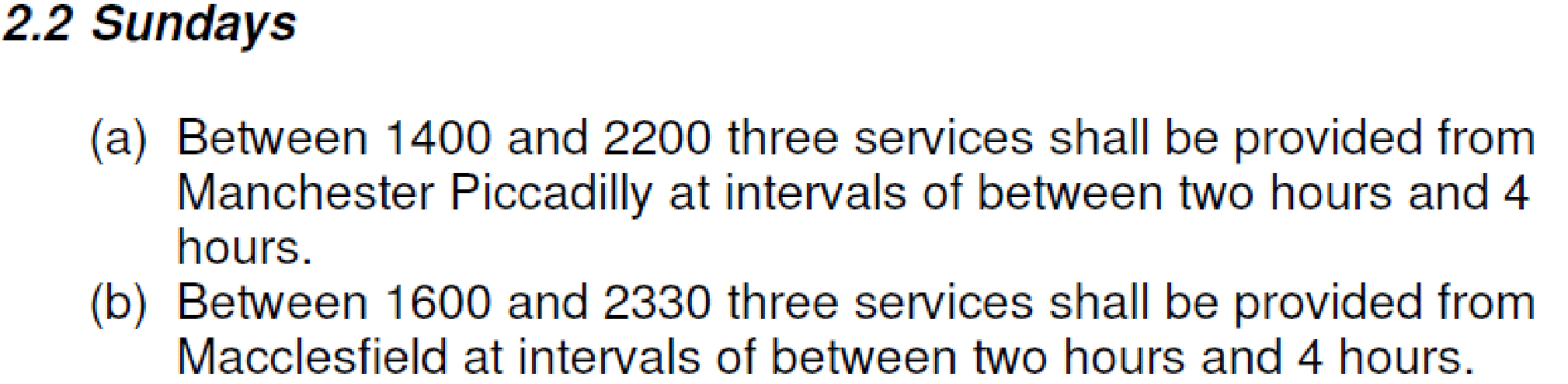 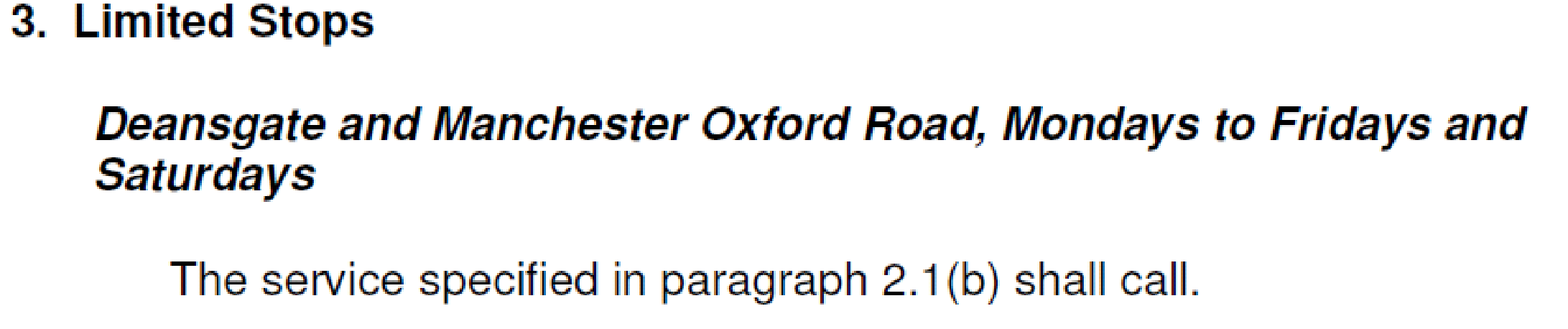 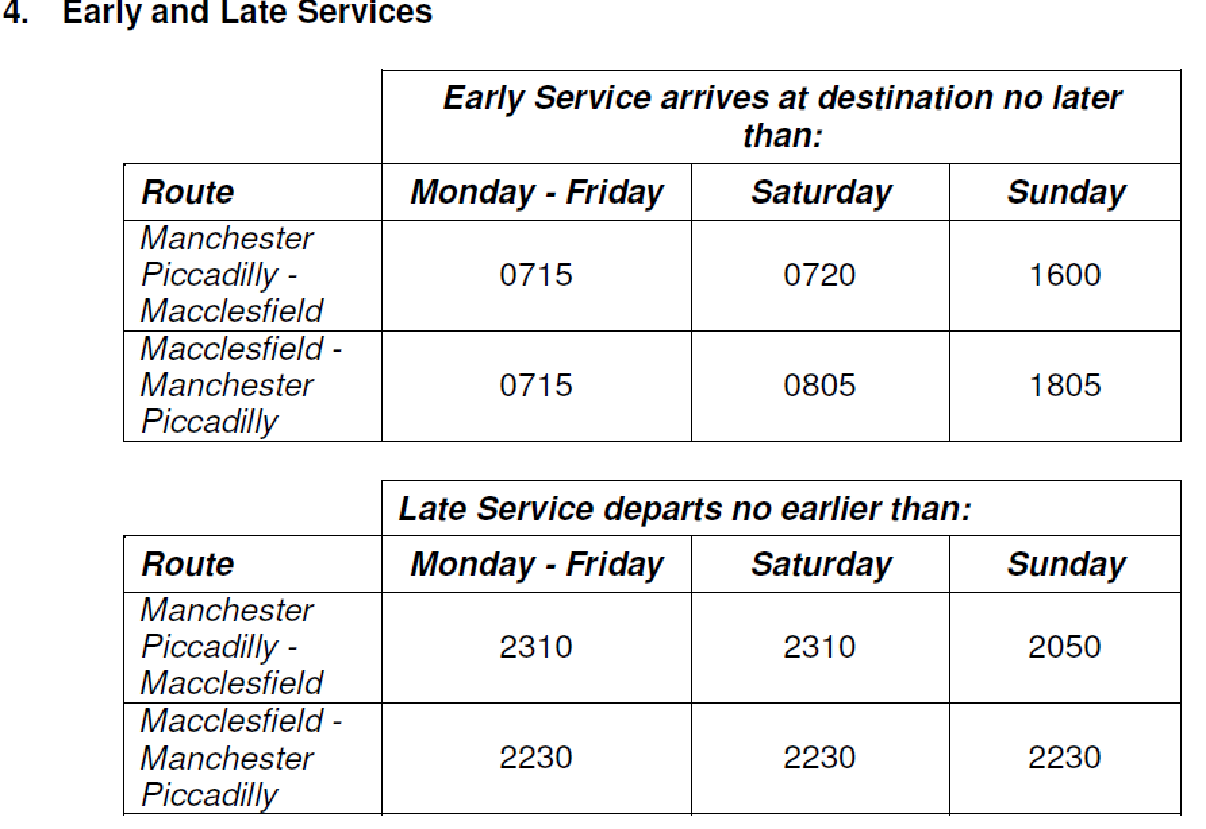 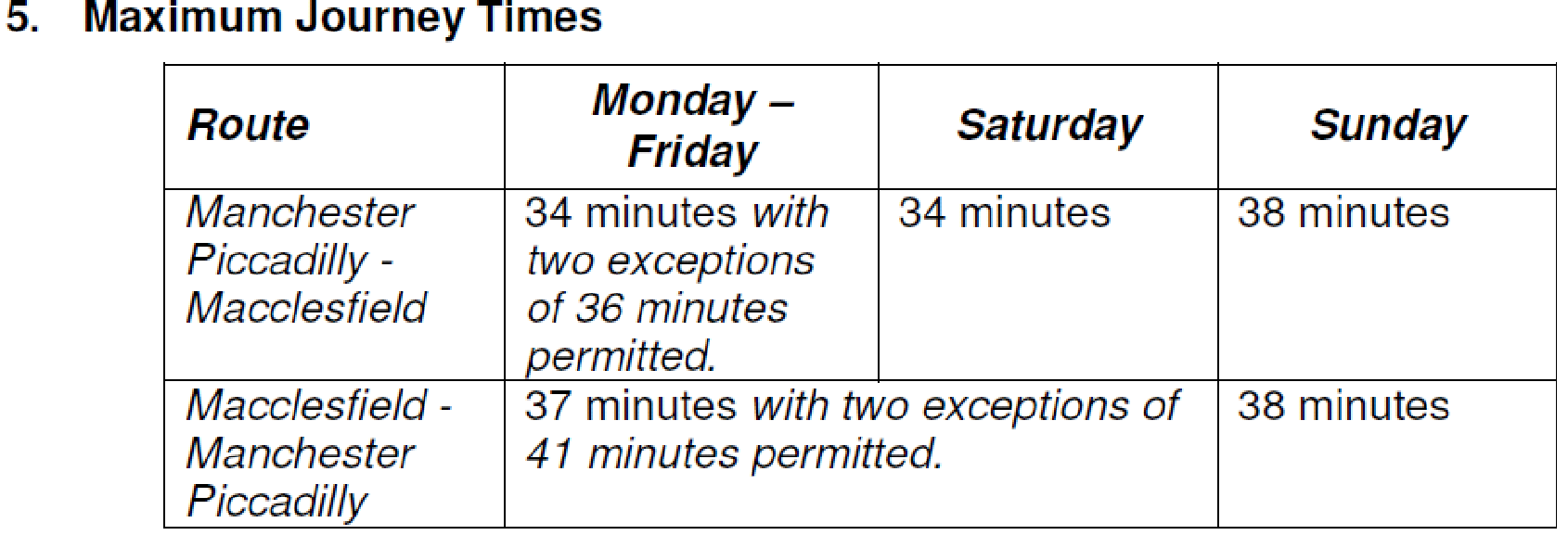 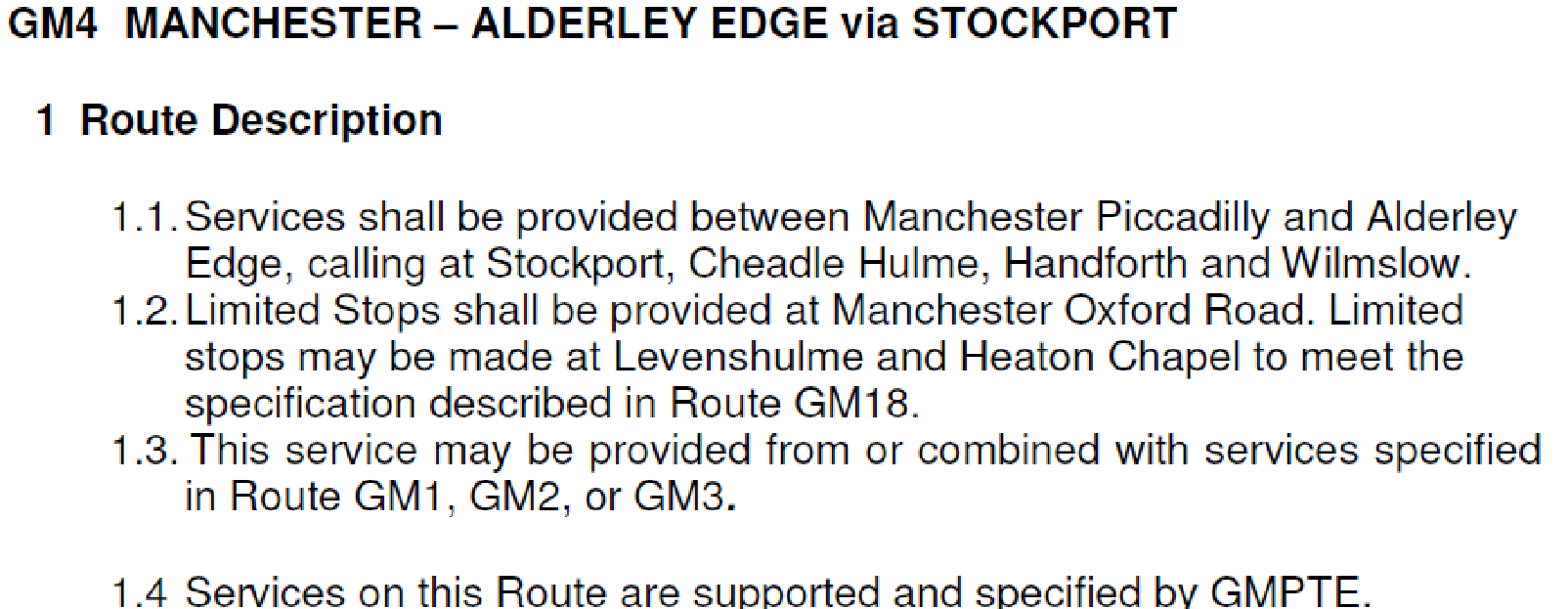 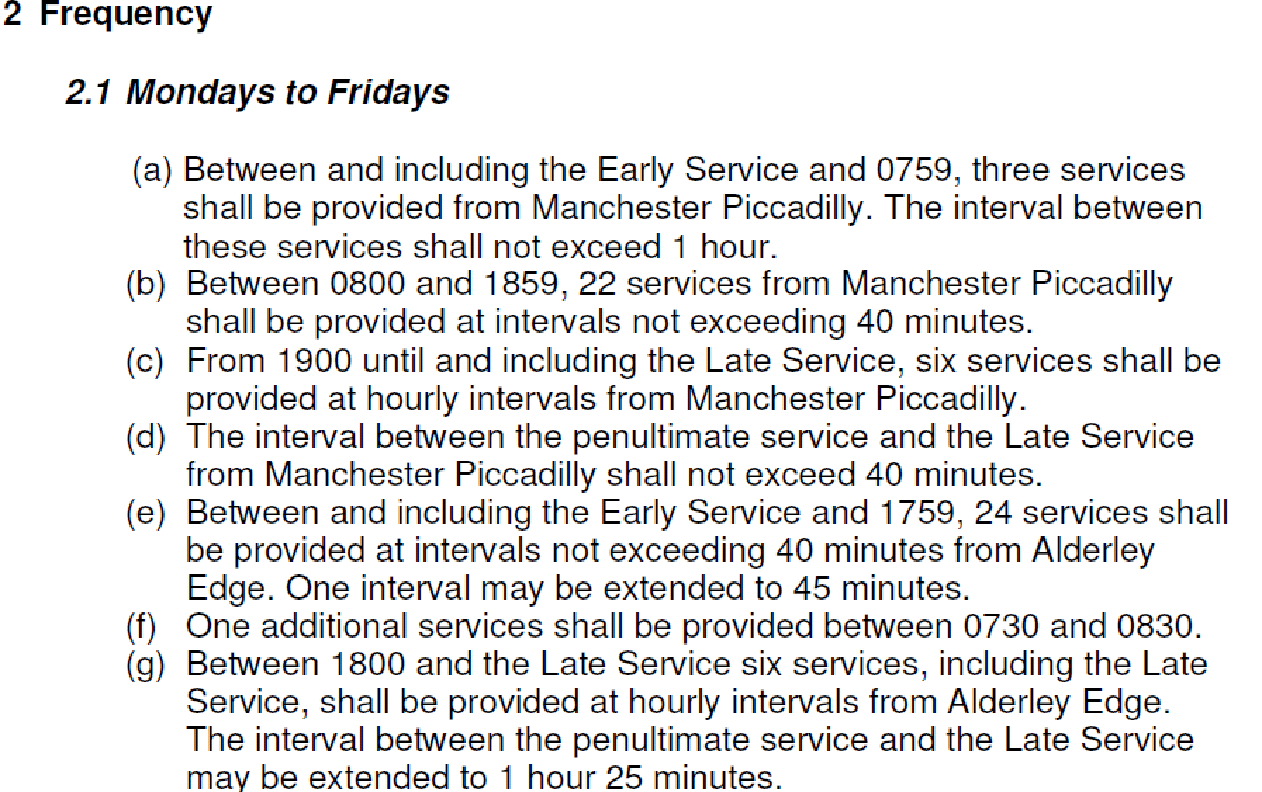 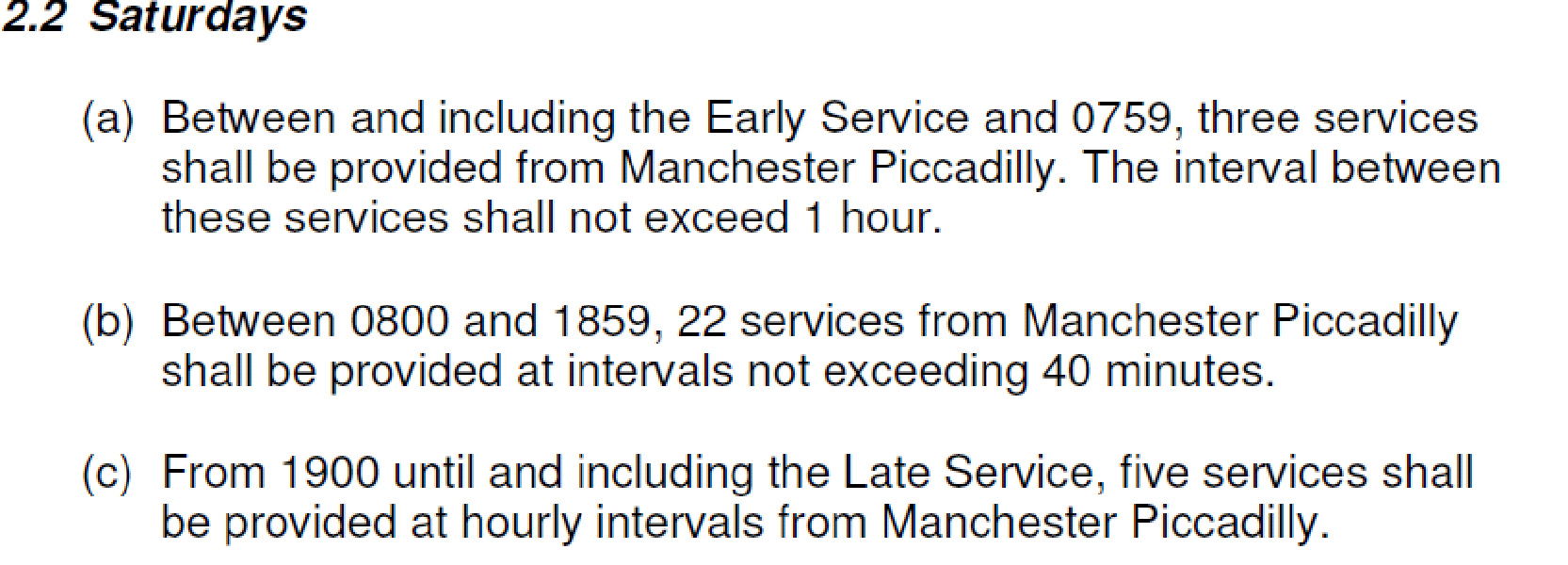 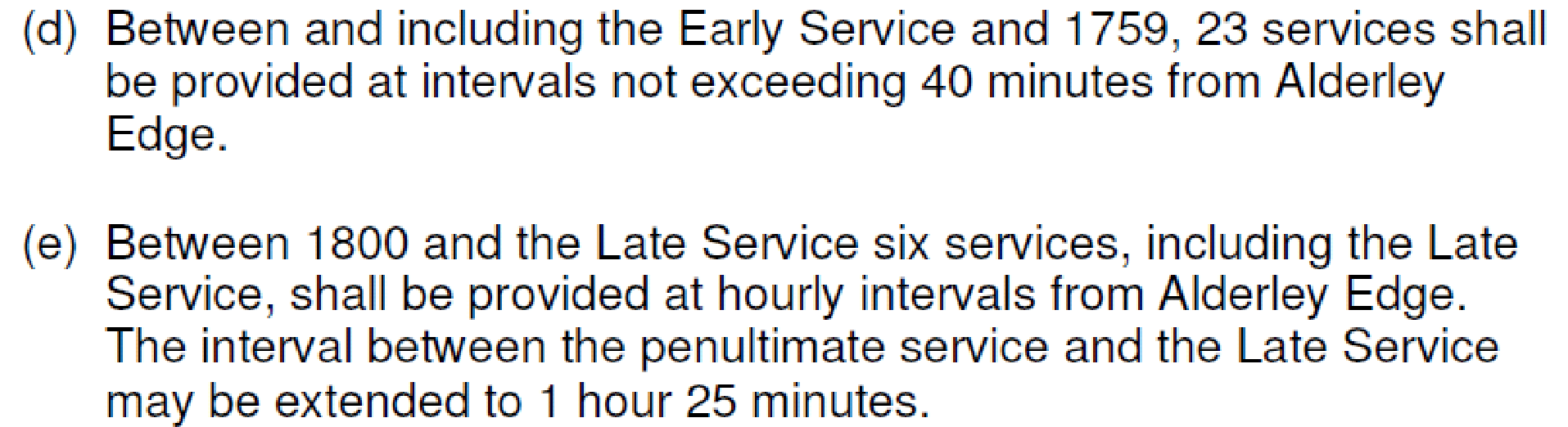 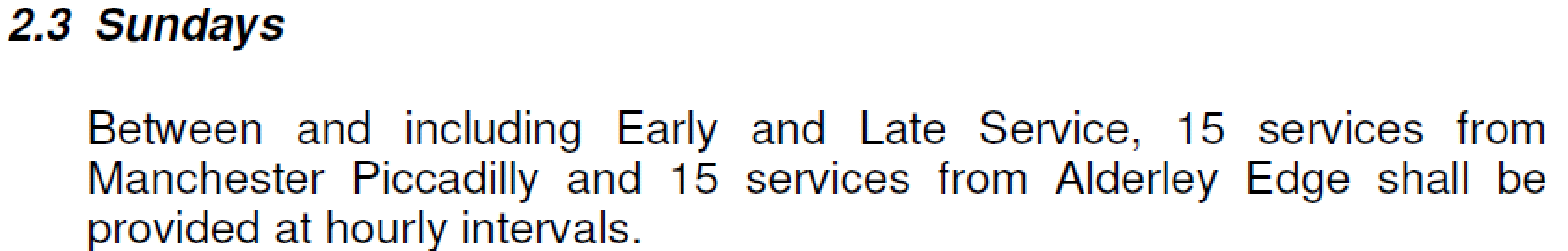 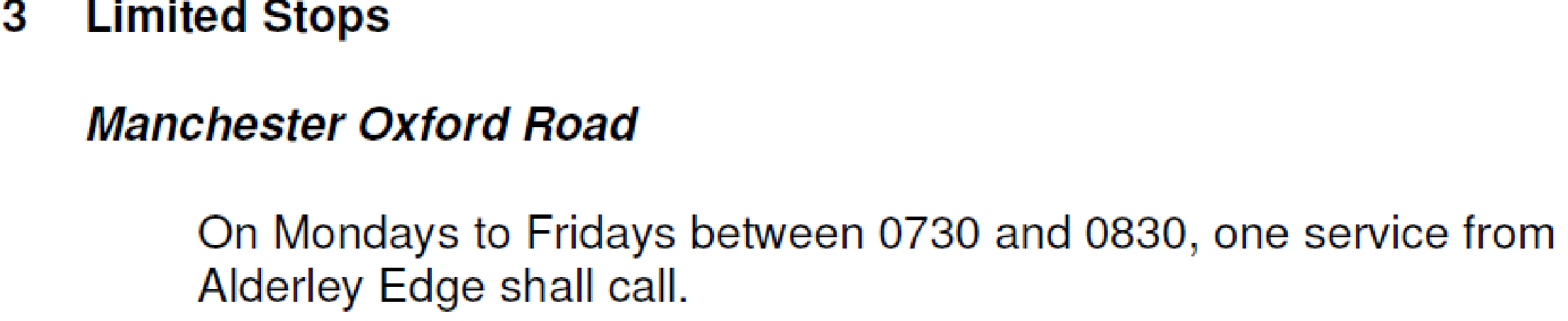 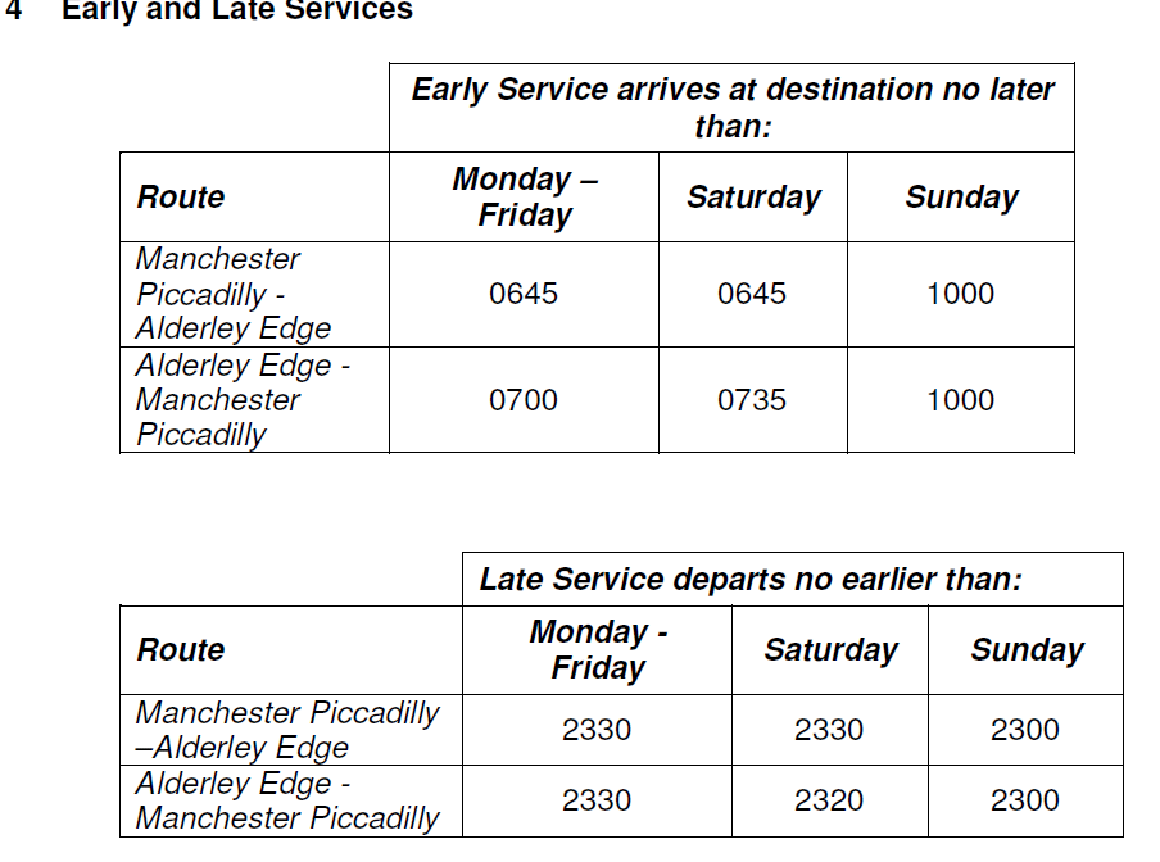 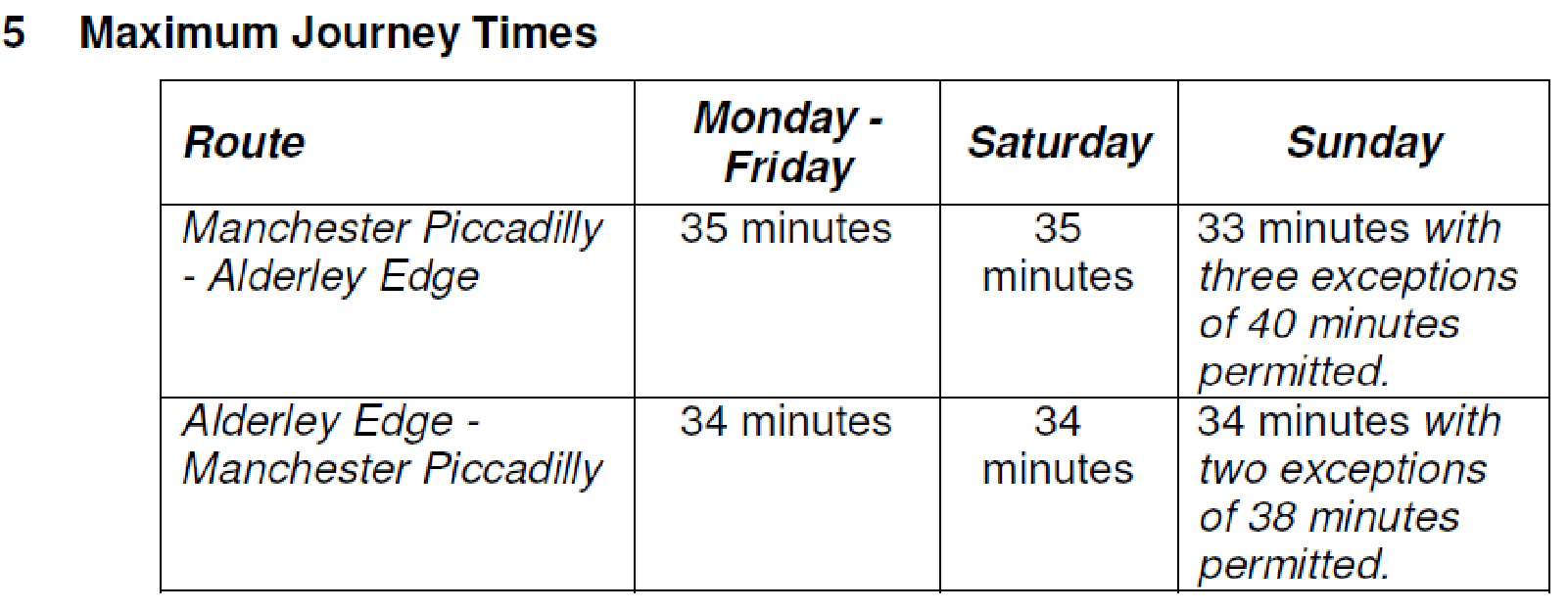 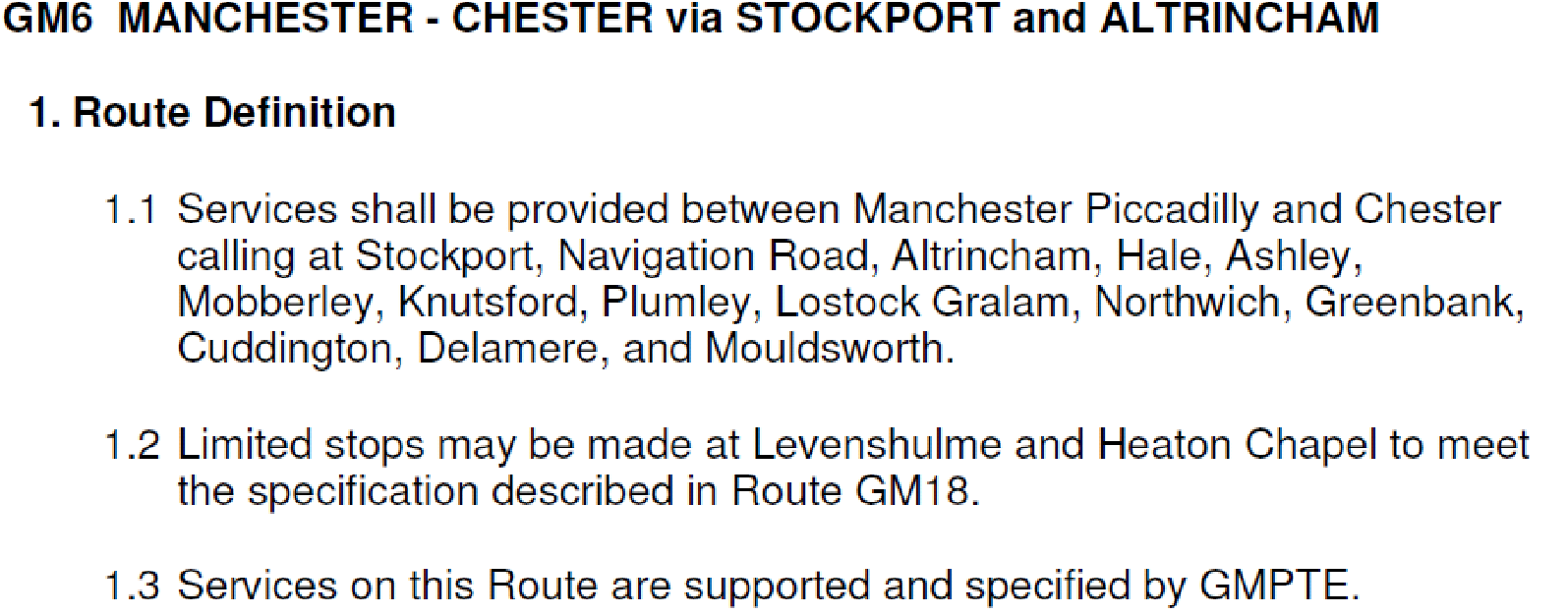 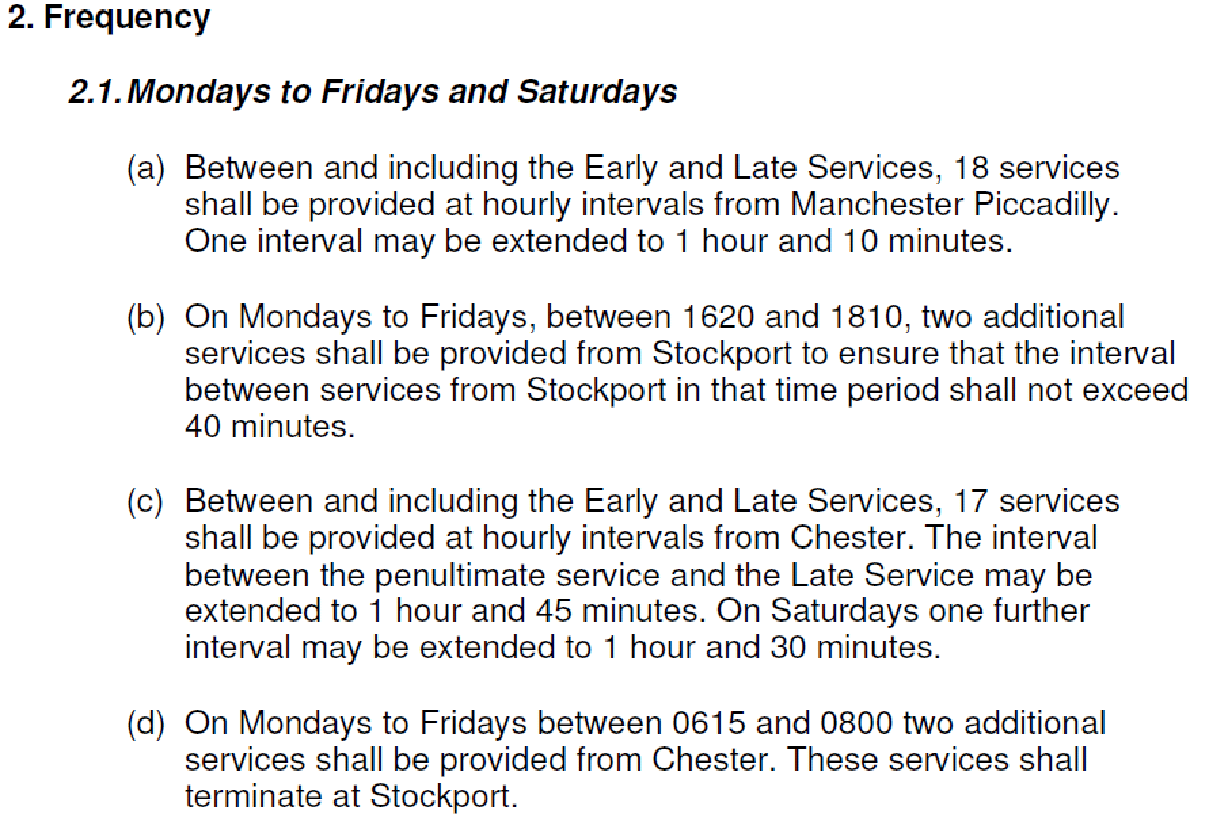 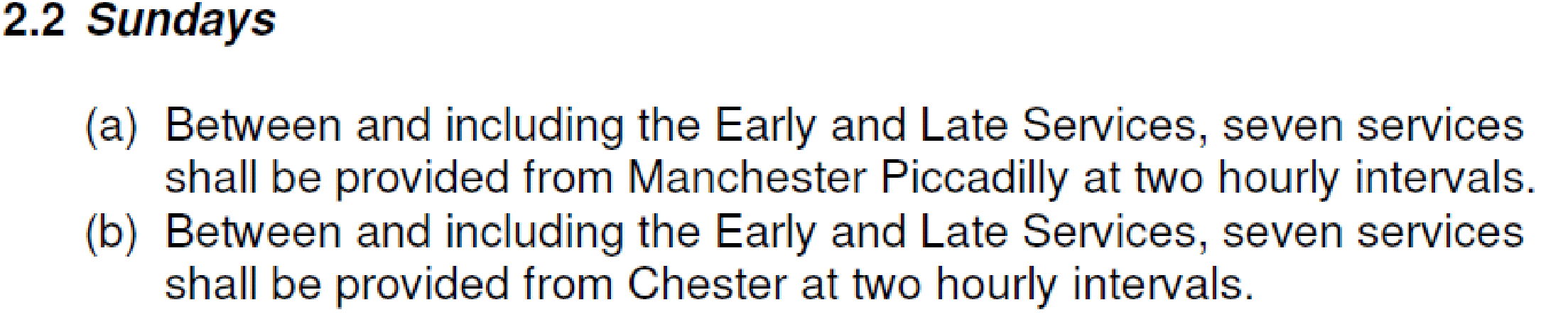 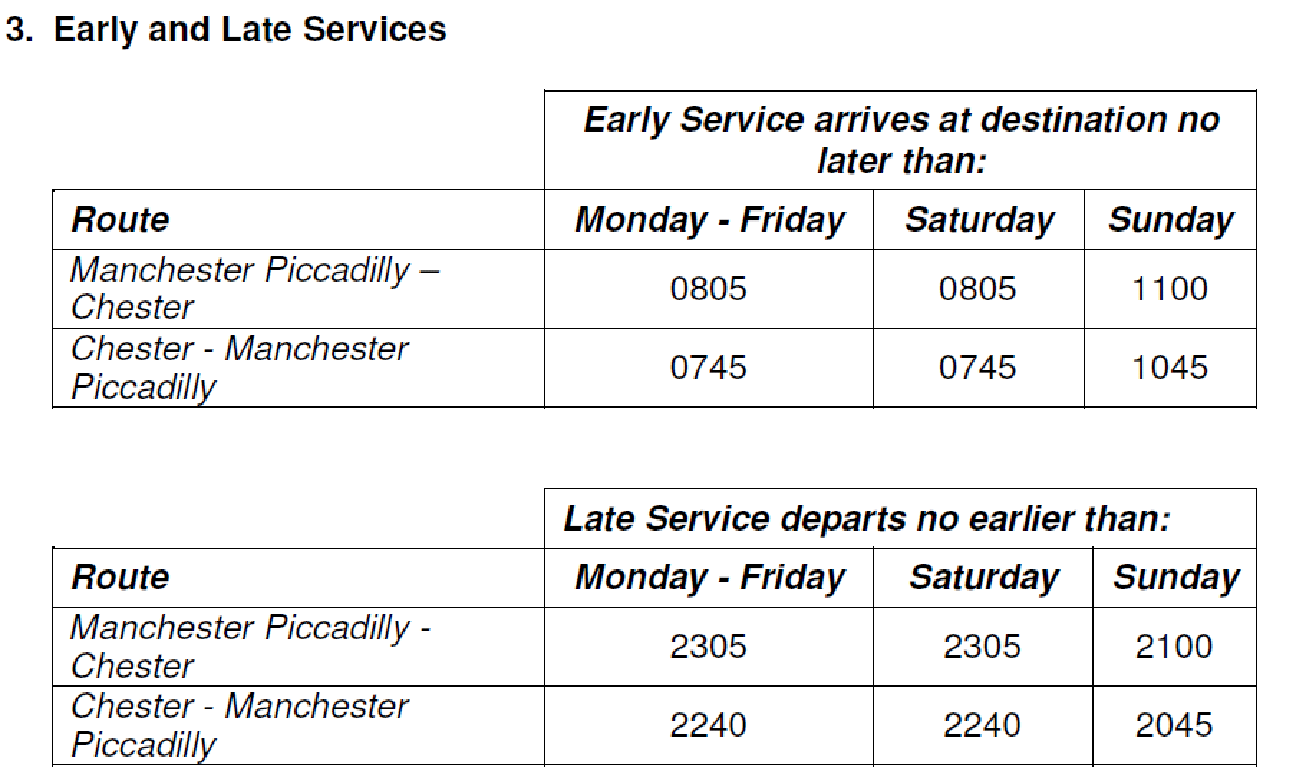 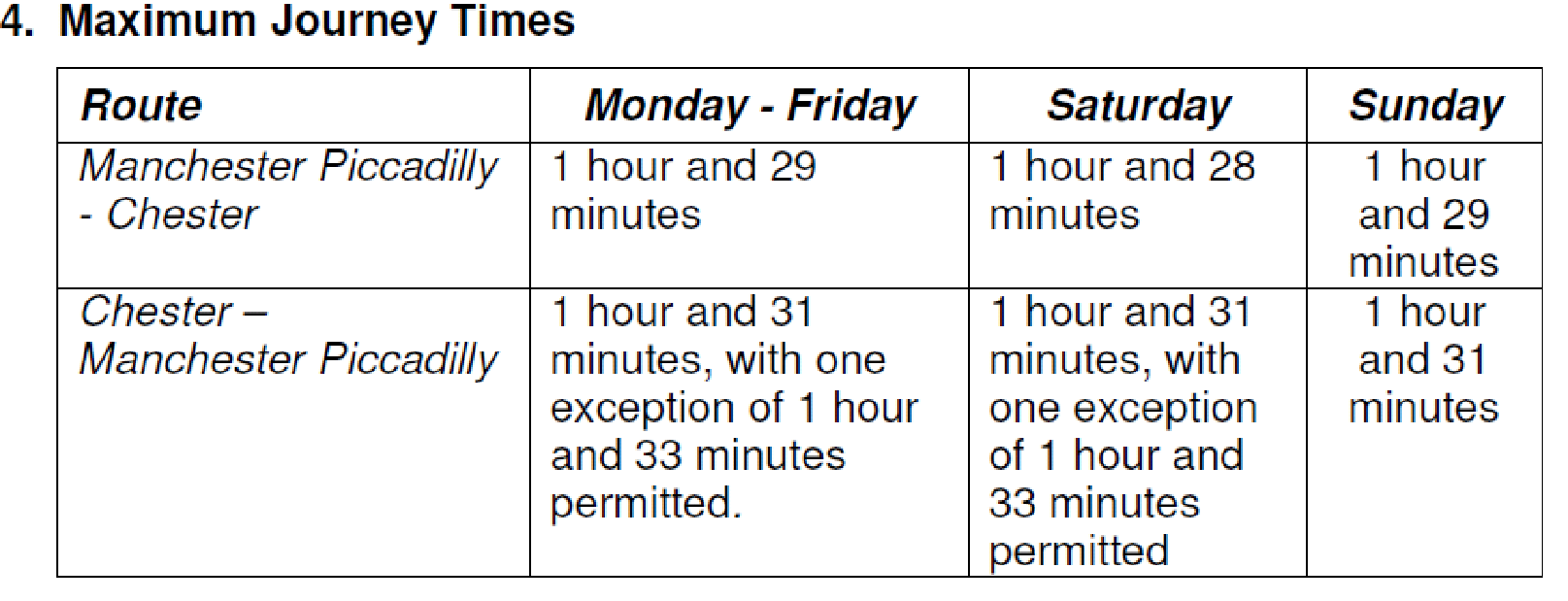 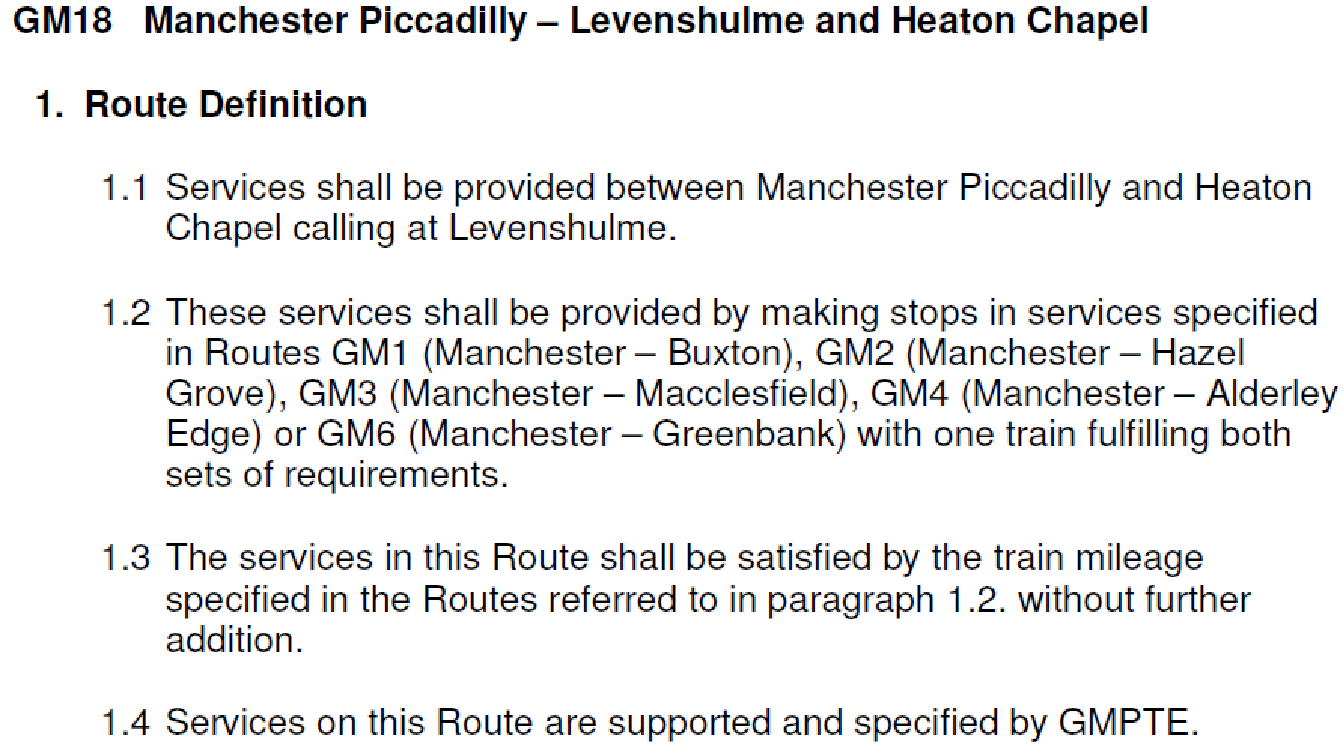 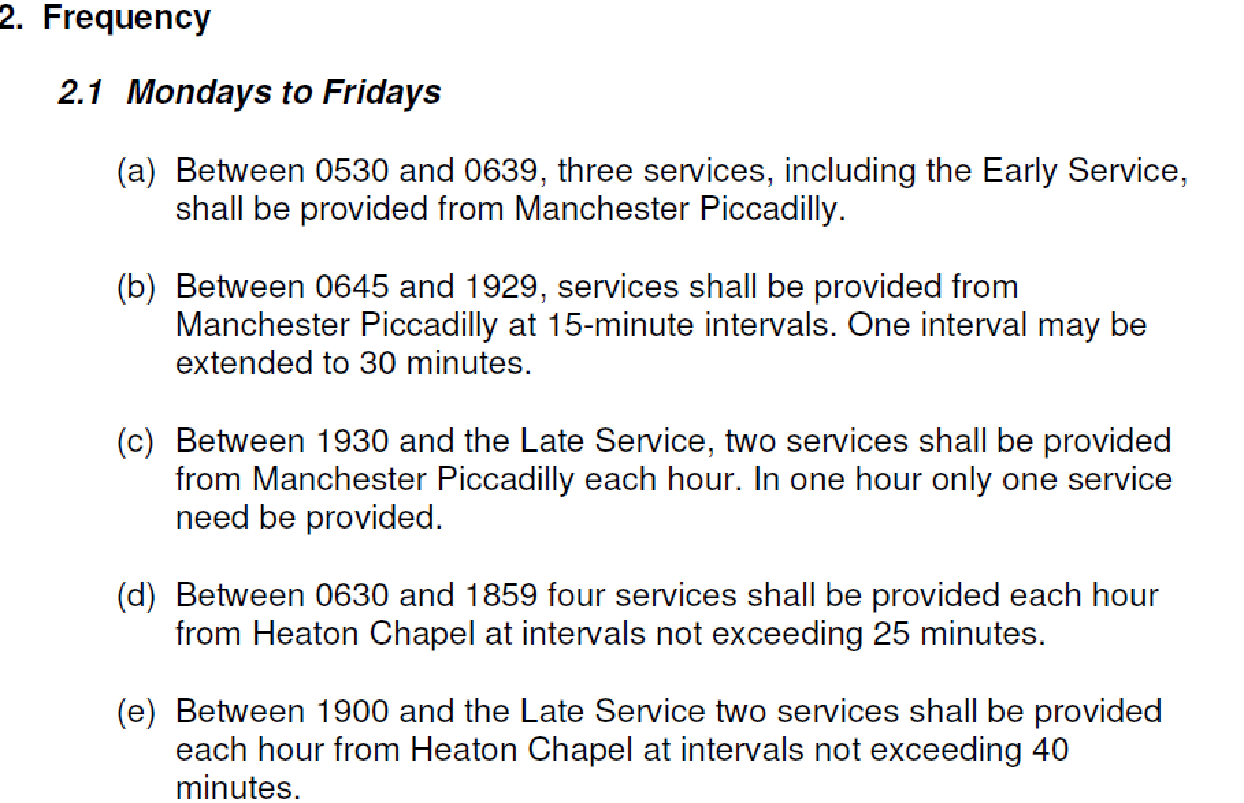 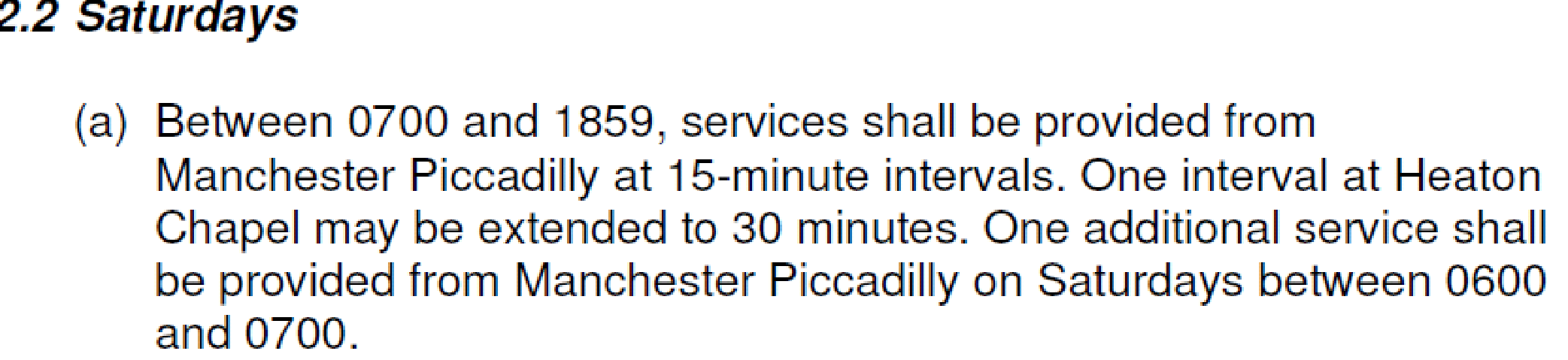 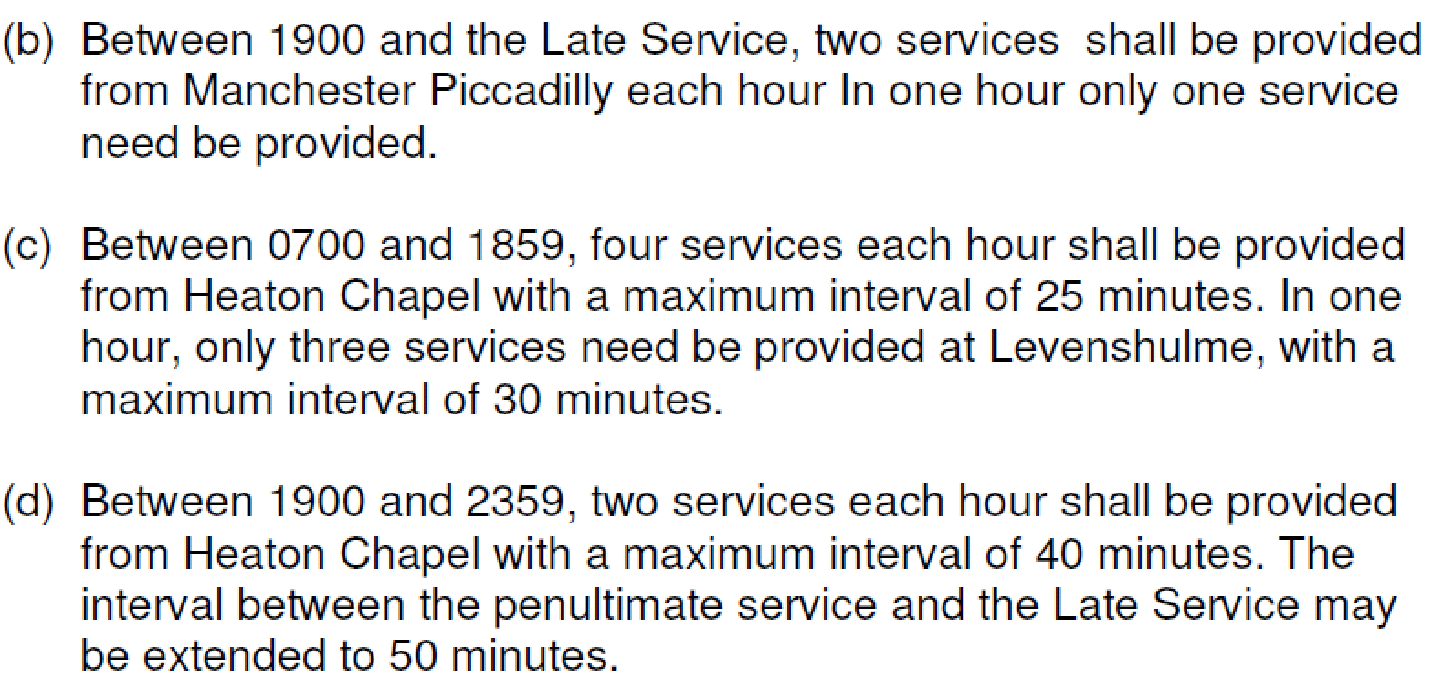 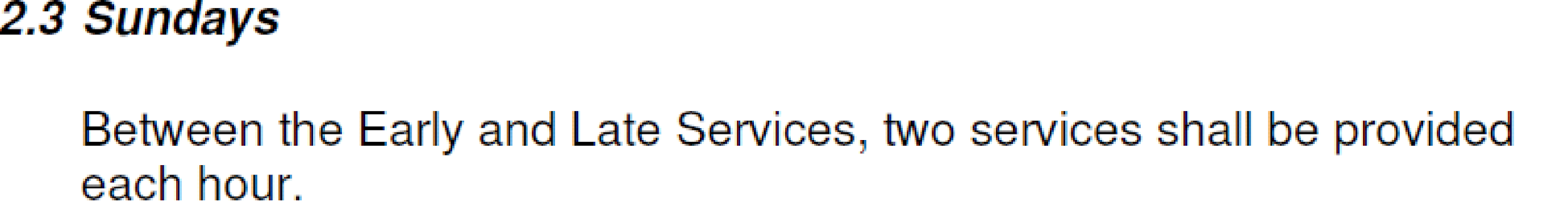 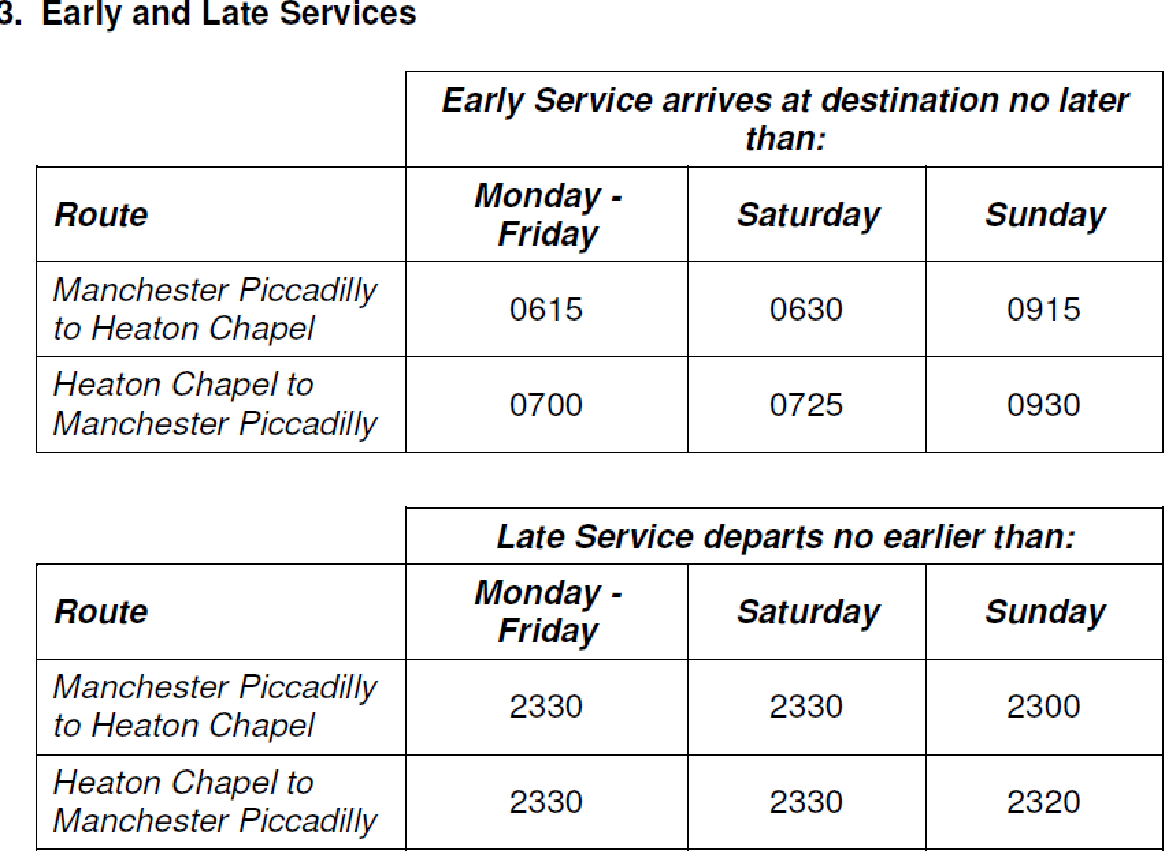                                                                                                                            Annex CIMPLICATIONS OF BUS REPLACEMENT SERVICES ON BRITISH TRANSPORT POLICE – MANCHESTER I have been asked to outline the policing considerations with regard to the proposed plans to commence the engineering block between Piccadilly and Stockport at 2100 hours on the three Saturdays in June/July 2011.The demand profile for the policing services provided by the British Transport Police invariably peaks on Friday and Saturday evenings, and this is directly linked to weekend revellers and the excessive consumption of alcohol. A typical Saturday evening for Manchester BTP is a challenging one.  The demands on the organisation coupled with a large geographical area covering four Home Office policing areas means at times Manchester resources are understandably stretched.Anti-social behaviour and public order related offences mainly fuelled by drink are the main demands on our service and arrests arising from this behaviour mean that resources can be removed from frontline duties for a considerable time whilst processing the prisoners.  The Chief Inspector’s instructions to supervisors on duty during Saturday evenings is to have a policing presence on identified late night troublesome trains to provide reassurance to staff and travelling members of public.Past experience shows that bus replacement services do not move passengers as effectively as a train service and leads to groups of passengers congregating on the station and station approach.  Previous late evening bus replacement services/operations at Piccadilly have involved BTP officers being called to numerous disputes concerning rail staff and bus drivers with problematic rowdy/drunk passengers.Despite publishing information through various media sources about bus replacement services my experience is that either through the effects of excessive alcohol, or ignorance of the facts, the majority of passengers turning up at Piccadilly station still expect to be conveyed by train. Frustrations then arise due to the inconvenience to their journeys or a perceived/real lack of information, which places a large demand on police, who are targeted along with rail staff and bus operatives.In relation to the specific proposals I add the following;While the time of year, ie summer, means that police resources will not be abstracted to deal with football policing, the chance of good weather means that people are encouraged to stay out later and potentially consume more alcohol. Police resources are also more likely to be depleted by seasonal annual leave.While the provision of information, queuing, loading and despatch  in relation to the bus operation is clearly a matter for the rail and bus companies to organise ( with appropriate extra resourcing ) there will be clear expectations for a dedicated police presence to support the operation, especially in view of the expected demeanour of the majority of passengers.With around 50 bus movements each Saturday evening between Manchester and Stockport, dedicated resources would need to be in place at Piccadilly and Stockport. These would be in addition to the normal Saturday complement of officers, some of whom will be required to be deployed elsewhere throughout the Greater Manchester area to service other policing commitments.Having now been fully briefed of the nature and scale of the proposed operation it is evident that BTP would require dedicated resources at Piccadilly and Stockport stations and a mobile resource between the two. These would be over and above the normal complement of officers in order to deal as effectively as possible with the anticipated public order issues arising from this operation, and if this were to be the case, then additional funding would be sought.  Peter HoldenArea CommanderAnnex DNorthern Rail passenger counts for Stockport / Manchester Piccadilly services – Sunday pm.RouteTrainServiceBusServiceBusServiceBusServiceMaxMileageBusJourney TimeManchester- MacclesfieldThroughout21 m1 hourManchester - StokeThroughout44 m2.5 hoursManchester – Alderley EdgeThroughout15m1 hourManchester - Crewe Manchester - CreweIntermediate stations between Manchester and Wilmslow.9 miles1 hourManchester - BuxtonHazel Grove –BuxtonManchester – Hazel Grove14 miles1 hourChester - ManchesterThroughout45 miles2.5 hoursThe DefendantFor and on behalf ofNorthern Rail Ltd___________________________________Signed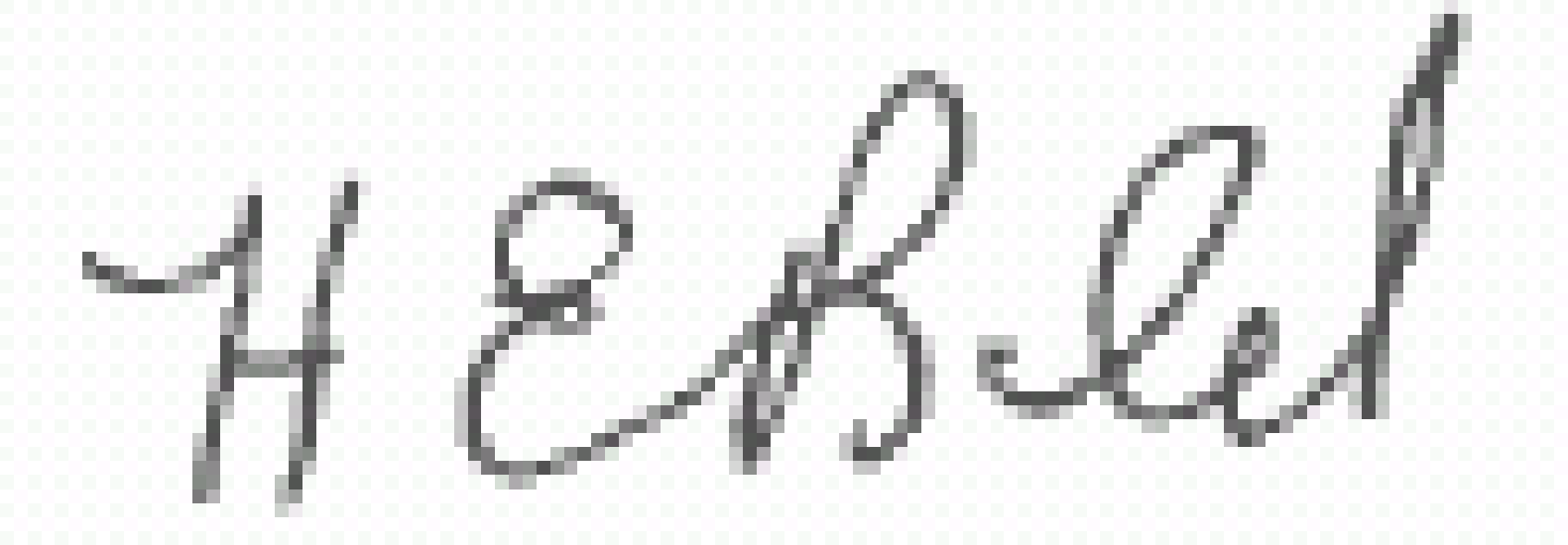 -----------------------------------------------------Print NameHelen E Bold___________________________________PositionTrack Access Support___________________________________11111222222Service Group ED10 Service Group ED10 Service Group ED10 Service Group ED10 Service Group ED10 Service Description: South ManchesterService Description: South ManchesterService Description: South ManchesterService Description: South ManchesterService Description: South ManchesterPassenger Train SlotsPassenger Train SlotsPassenger Train SlotsPassenger Train SlotsPassenger Train SlotsPassenger Train SlotsFromToViaDescriptionTSCTotal WeekdayPeak times1Peak times1Off-Peak times2SaturdaySundayFromToViaDescriptionTSCTotal WeekdayMorning PeakEvening PeakOff-Peak times2SaturdaySundayManchester PiccadillySheffieldManchester PiccadillySheffieldStockportED10.5.2100111SheffieldManchester PiccadillyStockportED10.5.2100111Manchester PiccadillyHazel GroveStockportED10.6.112228110130310130Hazel GroveManchester PiccadillyStockportED10.6.11222811012507120Manchester PiccadillyBuxtonStockportED10.7.1122288202004161814BuxtonManchester PiccadillyStockportED10.7.1122288201560181915Manchester PiccadillyChesterAltrinchamED10.8.112229820180414187StockportChesterAltrinchamED10.8.112229820202000ChesterManchester PiccadillyAltrinchamED10.8.112229820173014179ChesterStockportAltrinchamED10.8.112229820220000ChesterDirectED10.8.112229820700700DeansgateStoke-on-TrentMacclesfieldED10.10.112231820101000Manchester PiccadillyStoke-on-TrentMacclesfieldED10.10.112231820160511163Manchester PiccadillyMacclesfieldDirectED10.10.112231820200220MacclesfieldStoke-on-TrentDirectED10.10.112231820100110Stoke-on-TrentManchester PiccadillyMacclesfieldED10.10.112231820173014163MacclesfieldManchester PiccadillyDirectED10.10.112231820330000Manchester PiccadillyCreweStockportED10.11.112232820200515187Manchester PiccadillyAlderley EdgeStockportED10.11.11223282012048148CreweManchester Oxford RoadStockportED10.11.112232820110000CreweManchester PiccadillyStockportED10.11.112232820184014177Alderley EdgeManchester PiccadillyStockportED10.11.11223282012309128Manchester Oxford RoadED10.12.23108233116StockportStalybridgeGuide BridgeED10.14.122227820100100111112333444Service Group ED10 Service Group ED10 Service Group ED10 Service Group ED10 Service Group ED10 Service Description: South ManchesterService Description: South ManchesterService Description: South ManchesterService Description: South ManchesterService Description: South ManchesterStation where interval appliesInterval (minutes)Interval (minutes)Interval (minutes)Maximum variation (+/- minutes)Maximum variation (+/- minutes)Maximum variation (+/- minutes)BetweenAndViaDescriptionTSCStation where interval appliesWeekdaySaturdaySundayWeekdaySaturdaySundayManchester PiccadillyManchester PiccadillyManchester PiccadillyHazel GroveStockportED10.6.1 ED10.7.11222811030 (0552-2026)
60 (2027-2331)30 (0552-2026) 60 (2027-2331)60 (0847-2331)555Manchester PiccadillyChesterAltrinchamED10.8.11222982060 (0612-0005)60 (0612-0005)120 (0917-2238)555Manchester PiccadillyDeansgateStoke-on-TrentMacclesfieldED10.10.11223182060 (0643-2300)60 (0643-2300)N/A55N/AManchester Oxford RoadAlderley EdgeStockportED10.11.11223282030 (0628-1939)
60 (1940-2317)30 (0628-1939) 60 (1940-2317)60 (0857-2356)555Manchester Oxford RoadManchester Oxford Road1111122223333Service Group ED10 Service Group ED10 Service Group ED10 Service Group ED10 Service Group ED10 Service Description: South ManchesterService Description: South ManchesterService Description: South ManchesterService Description: South ManchesterService Description: South ManchesterMinimum number of Passenger Train Slots arriving at Manchester Piccadilly in each Period of 60 Minutes of the morning peak with a maximum variation of +/-5 minutes Minimum number of Passenger Train Slots arriving at Manchester Piccadilly in each Period of 60 Minutes of the morning peak with a maximum variation of +/-5 minutes Minimum number of Passenger Train Slots arriving at Manchester Piccadilly in each Period of 60 Minutes of the morning peak with a maximum variation of +/-5 minutes Minimum number of Passenger Train Slots arriving at Manchester Piccadilly in each Period of 60 Minutes of the morning peak with a maximum variation of +/-5 minutes Minimum interval between Passenger Train Slots arriving at Manchester Piccadilly in each Period of 60 Minutes of the morning peak with a maximum variation of 5 minutesMinimum interval between Passenger Train Slots arriving at Manchester Piccadilly in each Period of 60 Minutes of the morning peak with a maximum variation of 5 minutesMinimum interval between Passenger Train Slots arriving at Manchester Piccadilly in each Period of 60 Minutes of the morning peak with a maximum variation of 5 minutesMinimum interval between Passenger Train Slots arriving at Manchester Piccadilly in each Period of 60 Minutes of the morning peak with a maximum variation of 5 minutesFromToViaDescriptionTSC06:00-06:5907:00-07:5908:00-08:5909:00-09:5906:00-06:5907:00-07:5908:00-08:5909:00-09:59Manchester PiccadillyManchester PiccadillyManchester PiccadillyHazel GroveManchester PiccadillyStockportED10.6.1
ED10.7.112228110
12228820N/A442N/A151530ChesterManchester PiccadillyAltrinchamED10.8.112229820N/A221N/A3030N/AManchester PiccadillyMacclesfieldManchester PiccadillyDirectED10.10.112231820N/A231N/A3020N/AAlderley EdgeManchester PiccadillyStockportED10.11.112232820N/A322N/A2030301111122223333Service Group ED10 Service Group ED10 Service Group ED10 Service Group ED10 Service Group ED10 Service Description: South ManchesterService Description: South ManchesterService Description: South ManchesterService Description: South ManchesterService Description: South ManchesterMinimum number of Passenger Train Slots departing from Manchester Piccadilly in each Period of 60 Minutes of the evening peak with a maximum variation of +/-5 minutes Minimum number of Passenger Train Slots departing from Manchester Piccadilly in each Period of 60 Minutes of the evening peak with a maximum variation of +/-5 minutes Minimum number of Passenger Train Slots departing from Manchester Piccadilly in each Period of 60 Minutes of the evening peak with a maximum variation of +/-5 minutes Minimum number of Passenger Train Slots departing from Manchester Piccadilly in each Period of 60 Minutes of the evening peak with a maximum variation of +/-5 minutes Minimum interval between Passenger Train Slots departing from Manchester Piccadilly in each Period of 60 Minutes of the evening peak with a maximum variation of 5 minutesMinimum interval between Passenger Train Slots departing from Manchester Piccadilly in each Period of 60 Minutes of the evening peak with a maximum variation of 5 minutesMinimum interval between Passenger Train Slots departing from Manchester Piccadilly in each Period of 60 Minutes of the evening peak with a maximum variation of 5 minutesMinimum interval between Passenger Train Slots departing from Manchester Piccadilly in each Period of 60 Minutes of the evening peak with a maximum variation of 5 minutesFromToViaDescriptionTSC15:00-15:5916:00-16:5917:00-17:5918:00-18:5915:00-15:5916:00-16:5917:00-175918:00-18:59Manchester PiccadillyManchester PiccadillyManchester PiccadillyChesterAltrinchamED10.7.1122298201221N/A3030N/AManchester PiccadillyManchester PiccadillyStoke-on-TrentMacclesfieldED10.10.1122318201121N/AN/A30N/A11111222222Service Group ED10 Service Group ED10 Service Group ED10 Service Group ED10 Service Group ED10 Earliest and latest Passenger Train Slots (PTS)Earliest and latest Passenger Train Slots (PTS)Earliest and latest Passenger Train Slots (PTS)Earliest and latest Passenger Train Slots (PTS)Earliest and latest Passenger Train Slots (PTS)Earliest and latest Passenger Train Slots (PTS)Service Description: South ManchesterService Description: South ManchesterService Description: South ManchesterService Description: South ManchesterService Description: South ManchesterWeekdaysWeekdaysSaturdaysSaturdaysSundaysSundaysFromToViaDescription  TSCearliest PTS no later thanlatest PTS no earlier thanearliest PTS no later thanlatest PTS no earlier thanearliest PTS no later thanlatest PTS no earlier thanManchester PiccadillySheffieldManchester PiccadillySheffieldStockportED10.5.20555-0555---SheffieldManchester PiccadillySheffieldManchester PiccadillyStockportED10.5.2-2242-2219-2212Hazel GroveManchester PiccadillyStockportED10.6.112228110--0737---Manchester PiccadillyBuxtonStockportED10.7.112228820065423050654230509002247BuxtonManchester PiccadillyStockportED10.7.112228820060422510604225108282222Manchester PiccadillyChesterAltrinchamED10.8.112229820062323120623231209282117ChesterManchester PiccadillyAltrinchamED10.8.112229820061022430610224409112103Manchester PiccadillyStoke-on-TrentMacclesfieldED10.10.1122318200637214306472144--Manchester PiccadillyMacclesfieldDirectED10.10.112231820-2309-2309--MacclesfieldStoke-on-TrentDirectED10.10.1122318200608-0608---Stoke-on-TrentManchester PiccadillyMacclesfieldED10.10.1122318200635221307022213--MacclesfieldManchester PiccadillyDirectED10.10.1122318200627-----Manchester PiccadillyCreweStockportED10.11.112232820061123330611225909052059Manchester PiccadillyAlderley EdgeStockportED10.11.112232820-----2259CreweManchester PiccadillyStockportED10.11.11223282005552306065423071107-Alderley EdgeManchester PiccadillyStockportED10.11.112232820--0654-093122141111123Service Group ED10 Service Group ED10 Service Group ED10 Service Group ED10 Service Group ED10 Service Description: South ManchesterService Description: South ManchesterService Description: South ManchesterService Description: South ManchesterService Description: South ManchesterBetweenAndViaDescriptionTSCRegular Calling PatternAdditional stationsManchester PiccadillySheffieldManchester PiccadillySheffieldStockportED10.5.2Stockport, Hazel Grove, Chinley, Edale, Hope, Bamford, Hathersage, Grindleford, DoreManchester PiccadillyHazel GroveStockportED10.6.112228110Levenshulme, Heaton Chapel, Stockport, Davenport, WoodsmoorManchester PiccadillyBuxtonStockportED10.7.112228820Levenshulme, Heaton Chapel, Stockport, Davenport, Woodsmoor, Hazel Grove, Middlewood, Disley, New Mills Newtown, Furness Vale, Whaley Bridge, Chapel-en-le Frith, Dove HolesManchester PiccadillyChesterAltrinchamED10.8.112229820Stockport, Navigation Road, Altrincham, Hale, Ashley, Mobberley, Knutsford, Plumley, Lostock Gralam, Northwich, Greenbank, Cuddington, Delamere, Mouldsworth Manchester PiccadillyManchester PiccadillyGlossopHadfieldED10.9.3Ashburys, Gorton, Guide Bridge, Flowery Field, Newton for Hyde, Godley, Hattersley, Broadbottom, Dinting, HadfieldDeansgateStoke-on-TrentMacclesfieldED10.10.112231820Manchester Oxford Road (limited to 1 SX call in the direction of Stoke-on-Trent), Manchester Piccadilly, Levenshulme, Heaton Chapel, Stockport, Cheadle Hulme, Bramhall, Poynton, Adlington, Prestbury, Macclesfield, Congleton, Kidsgrove, Longport (limited to 2 SX calls in the direction of Manchester Piccadilly)Manchester United Football GroundManchester Oxford RoadCreweStockportED10.11.112232820Manchester Piccadilly, Levenshulme, Heaton Chapel, Stockport, Cheadle Hulme, Handforth, Wilmslow, Alderley Edge, Chelford, Goostrey, Holmes Chapel, SandbachNot applicableManchester Oxford RoadManchester AirportDirectED10.12.112233110Manchester Piccadilly, Mauldeth Road, Burnage, East Didsbury, Gatley, Heald GreenNot applicableManchester Oxford RoadManchester AirportDirectED10.12.212233110Manchester Piccadilly, East Didsbury (limited to 1 SX call in the direction of Manchester Airport)Not applicableManchester Piccadilly CreweManchester AirportED10.13.112233820Mauldeth Road, Burnage, East Didsbury, Gatley, Heald Green, Manchester Airport, Styal, Wilmslow, Alderley Edge, Holmes Chapel, SandbachNot applicableStockportStalybridgeGuide BridgeED10.14.122227820Reddish South, Denton, Guide BridgeNot applicable1111123Service Group ED10 Service Group ED10 Service Group ED10 Service Group ED10 Service Group ED10 Service Description: South ManchesterService Description: South ManchesterService Description: South ManchesterService Description: South ManchesterService Description: South ManchesterBetweenAndViaDescription TSCStandard Specified Equipment1Additional Specified Equipment1Manchester PiccadillyManchester PiccadillyManchester PiccadillyManchester PiccadillyManchester PiccadillyManchester PiccadillySheffieldManchester PiccadillySheffieldStockportED10.5.212226820Class 142Class 144, 150, 153, 155, 156, 158Manchester PiccadillyHazel GroveStockportED10.6.112228110Class 142Class 144, 150, 153, 155 156, 158, 180, 323Manchester PiccadillyBuxtonStockportED10.7.112228820Class 156Class 142, 144, 150, 153, 155, 158Manchester PiccadillyChesterAltrinchamED10.8.112229820Class 142Class 144, 150, 153, 155, 156, 158Manchester PiccadillyManchester PiccadillyManchester PiccadillyDeansgateStoke-on-TrentMacclesfieldED10.10.112231820Class 323Class 142, 144, 150, 153, 155 156, 158Manchester Oxford RoadCreweStockportED10.11.112232820Class 323Class 142, 144, 150, 153, 155 156, 158StockportStalybridgeGuide BridgeED10.14.122227820Class 150Class 142, 144, 153, 155, 156, 15811111234Service Group ED10 Service Group ED10 Service Group ED10 Service Group ED10 Service Group ED10 Service Description: South ManchesterService Description: South ManchesterService Description: South ManchesterService Description: South ManchesterService Description: South ManchesterFromToViaDescriptionTSCCalling PatternSpecified EquipmentMaximum Journey Time (minutes)Manchester Piccadilly SheffieldManchester Piccadilly SheffieldManchester Piccadilly SheffieldStockportED10.5.2Regular Calling PatternMonday to Saturday: 79
Sunday: 79SheffieldManchester PiccadillySheffieldManchester PiccadillySheffieldManchester PiccadillyStockportED10.5.2Regular Calling PatternMonday to Saturday: 79
Sunday: 79Manchester PiccadillyHazel GroveStockportED10.6.112228110Regular Calling PatternMonday to Saturday: 30Hazel GroveManchester PiccadillyStockportED10.6.112228110Regular Calling PatternMonday to Saturday: 21Manchester PiccadillyBuxtonStockportED10.7.112228820Regular Calling PatternClass 156Monday to Saturday: 64
Sunday: 60BuxtonManchester PiccadillyStockportED10.7.112228820Regular Calling PatternClass 156Monday to Saturday: 61
Sunday: 60 with up to 3 journeys of up to 61Manchester Piccadilly ChesterAltrinchamED10.8.112229820Regular Calling PatternClass 142Monday to Saturday: 91
Sunday: 91ChesterManchester PiccadillyAltrinchamED10.8.112229820Regular Calling PatternClass 142Monday to Saturday: 91
Sunday: 91DeansgateStoke-on-TrentMacclesfieldED10.10.112231820Regular Calling PatternClass 142Monday to Friday: 60DeansgateStoke-on-TrentMacclesfieldED10.10.112231820Regular Calling Pattern except Manchester Oxford RoadClass 142Monday to Saturday: 54
Sunday: 67Stoke-on-TrentDeansgateMacclesfieldED10.10.112231820Regular Calling PatternClass 142Monday to Friday: 60Stoke-on-TrentDeansgateMacclesfieldED10.10.112231820Regular Calling Pattern except Longport, Manchester Oxford RoadClass 323Monday to Saurday: 58
Sunday: 58Manchester Oxford RoadCreweStockportED10.11.112231820Regular Calling PatternClass 323Monday to Saturday: 74
Sunday: 63CreweManchester Oxford RoadStockportED10.11.112231820Regular Calling PatternClass 323Monday to Saturday: 75
Sunday: 66TrainMax Count ex PiccadillyMax Count ex Stockport2H92FB1252 Piccadilly - Buxton49592K26FC 1304 Piccadilly - CreweNO COUNT DATA AVAILABLENO COUNT DATA AVAILABLE2D44FB1205 Southport - Chester77732H94FB 1352 Piccadilly - Buxton79652K20FD 1404 Piccadilly - Alderley Edge44432H06FB 1301 Southport - Stockport82K10EN1441 Piccadilly - StokeNO COUNT DATA AVAILABLENO COUNT DATA AVAILABLE2H96FB1452 Piccadilly - Buxton1181022K24FD1504 Piccadilly - Crewe91902D48FB1405 Southport - Chester8795Total553527TrainMax Count arr StockportMax Count arr Piccadilly2H09FB1227 Buxton - Piccadilly40642F81FB1322 Stockport - Southport372H29FC1256 Crewe - Piccadilly891052H01FC1327 Buxton - Piccadilly891122F83FB1307 Chester - Southport79612H23FD1419 Alderley Edge - Piccadilly44632H03FC1427 Buxton - Piccadilly1031162F85FB1522 Stockport - Southport432H27FD1456 Crewe - Piccadilly3473Total478674